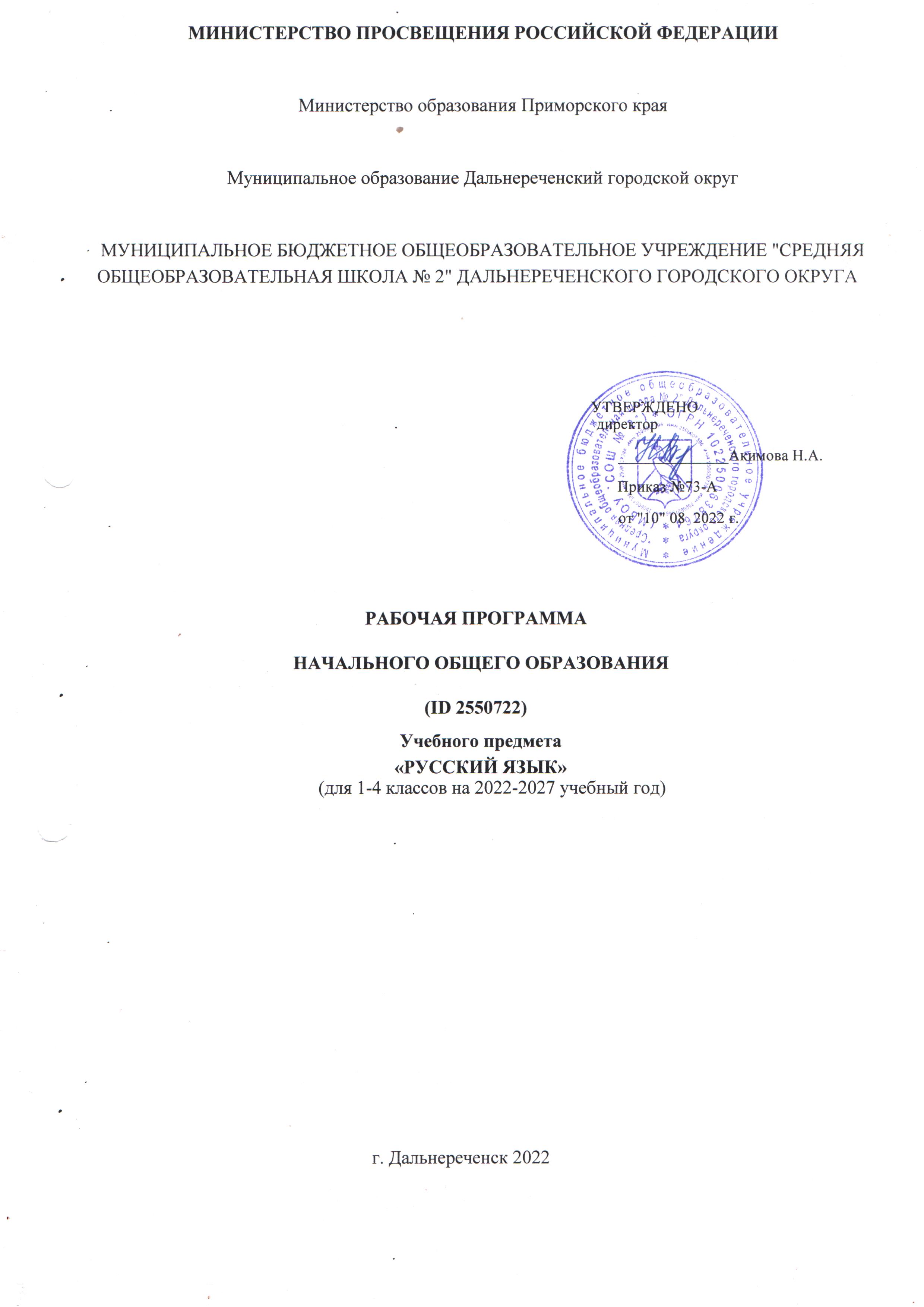 ПОЯСНИТЕЛЬНАЯ ЗАПИСКАРабочая программа учебного предмета «Русский язык» на уровне начального общего образования составлена на основе Требований к результатам освоения программы началь​ного общего образования Федерального государственного обра​зовательного стандарта начального общего образования (да​лее— ФГОС НОО), а также ориентирована на целевые приори​теты, сформулированные в Примерной программе воспитания.ОБЩАЯ ХАРАКТЕРИСТИКА УЧЕБНОГО ПРЕДМЕТА "РУССКИЙ ЯЗЫК"Русский язык является основой всего процесса обучения в на​чальной школе, успехи в его изучении во многом определяют результаты обучающихся по другим предметам. Русский язык как средство познания действительности обеспечивает развитие интеллектуальных и творческих способностей младших школьников, формирует умения извлекать и анализировать информацию из различных текстов, навыки самостоятельной учебной деятельности.Предмет «Русский язык» обладает значительным потенциа​лом в развитии функциональной грамотности младших школь​ников, особенно таких её компонентов, как языковая, комму​никативная, читательская, общекультурная и социальная гра​мотность. Первичное знакомство с системой русского языка, богатством его выразительных возможностей, развитие умения правильно и эффективно использовать русский язык в различ​ных сферах и ситуациях общения способствуют успешной соци​‐ализации младшего школьника. Русский язык, выполняя свои базовые функции общения и выражения мысли, обеспечивает межличностное и социальное взаимодействие, участвует в фор​мировании самосознания и мировоззрения личности, является важнейшим средством хранения и передачи информации, куль​турных традиций, истории русского народа и других народов России. Свободное владение языком, умение выбирать нужные языковые средства во многом определяют возможность адек​ватного самовыражения взглядов, мыслей, чувств, проявления себя в различных жизненно важных для человека областях.Изучение русского языка обладает огромным потенциалом присвоения традиционных социокультурных и духовно​-нрав​ственных ценностей, принятых в обществе правил и норм пове​‐дения, в том числе речевого, что способствует формированию внутренней позиции личности.Личностные достижения младшего школьника непосредственно связаны с осознанием языка как явления национальной культуры, пониманием связи языка и мировоззрения народа. Значимыми личностными результата​ми являются развитие устойчивого познавательного интереса к изучению русского языка, формирование ответственности за сохранение чистоты русского языка. Достижение этих личност​ных результатов — длительный процесс, разворачивающийся на протяжении изучения содержания предмета.Центральной идеей конструирования содержания и планиру​емых результатов обучения является признание равной значимости работы по изучению системы языка и работы по совер​шенствованию речи младших школьников. Языковой материал призван сформировать первоначальные 
представления о струк​туре русского языка, способствовать усвоению норм русского литературного языка, орфографических и пунктуационных правил. Развитие устной и письменной речи младших школь​ников направлено на решение практической задачи развития всех видов речевой деятельности, отработку навыков использо​вания усвоенных норм русского литературного языка, речевых норм и правил речевого этикета в процессе устного и письмен​ного общения. Ряд задач по 
совершенствованию речевой дея​тельности решаются совместно с учебным предметом «Литературное чтение».Общее число часов, отведённых на изучение «Русского языка», — 675 (5 часов в неделю в каждомклассе): в 1 классе — 165 ч, во 2—4 классах — по 170 ч.ЦЕЛИ ИЗУЧЕНИЯ УЧЕБНОГО ПРЕДМЕТА "РУССКИЙ ЯЗЫК"В начальной школе изучение русского языка имеет особое значение в развитии младшего школьника. Приобретённые им знания, опыт выполнения предметных и универсальных дей​ствий на материале русского языка станут фундаментом обучения в основном звене школы, а также будут востребованы в жизни.Изучение русского языка в начальной школе направлено на достижение следующих целей:—  приобретение младшими школьниками первоначальных представлений о многообразии языков и культур на территории Российской Федерации, о языке как одной из главных духов​но​‐нравственных ценностей народа; понимание роли языка как основного средства общения; осознание значения русского язы​ка как государственного языка Российской Федерации; пони​‐мание роли русского языка как языка межнационального об​щения; осознание правильной устной и письменной речи как показателя общей культуры человека;—  овладение основными видами речевой деятельности на ос​нове первоначальных представлений о нормах современного русского литературного языка: аудированием, говорением, чте​нием, письмом;—  овладение первоначальными научными представлениями о системе русского языка: 
фонетике, графике, лексике, морфе​мике, морфологии и синтаксисе; об основных единицах языка, их признаках и особенностях употребления в речи; использова​ние в речевой деятельности норм современного русского литера​турного языка (орфоэпических, лексических, грамматических, орфографических, пунктуационных) и речевого этикета;—  развитие функциональной грамотности, готовности к успешному взаимодействию с изменяющимся миром и дальнейшему успешному образованию.СОДЕРЖАНИЕ УЧЕБНОГО ПРЕДМЕТА 1 КЛАССОбучение грамоте	Развитие речи 
	Составление небольших рассказов повествовательного харак​тера по серии сюжетных картинок, материалам собственных игр, занятий, наблюдений. Понимание текста при его прослушивании и при самостоя​тельном чтении вслух.	Слово и предложение 
	Различение слова и предложения. Работа с предложением: выделение слов, изменение их порядка. Восприятие слова как объекта изучения, материала для анализа. Наблюдение над значением слова.	Фонетика 
	Звуки речи. Единство звукового состава слова и его значения. Установление последовательности звуков в слове и  количе​ства звуков. Сопоставление слов, различающихся одним или несколькими звуками. Звуковой анализ слова, работа со звуко​выми моделями: построение модели звукового состава слова, подбор слов, соответствующих заданной модели. Различение гласных и согласных звуков, гласных ударных и безударных, согласных твёрдых и мягких, звонких и глухих. Определение места ударения. Слог как минимальная произносительная единица. Количе​ство слогов в слове. Ударный слог.	Графика 
	Различение звука и буквы: буква как знак звука. Слоговой принцип русской графики. Буквы гласных как показатель твёр​дости — мягкости согласных звуков. Функции букв е, ё, ю, я. Мягкий знак как показатель мягкости предшествующего со​ гласного звука в конце слова. Последовательность букв в русском алфавите.	Чтение 
	Слоговое чтение (ориентация на букву, обозначающую глас​ный звук).  Плавное слоговое чтение и чтение целыми словами со скоростью, соответствующей индивидуальному темпу. Чте​ние с 
интонациями и паузами в соответствии со знаками препи​нания. Осознанное чтение слов, 
словосочетаний, предложений. Выразительное чтение на материале небольших прозаических текстов и стихотворений. Орфоэпическое чтение (при переходе к чтению целыми слова​ми). Орфографическое чтение (проговаривание) как средство самоконтроля при письме под диктовку и при списывании.	Письмо 
	Ориентация на пространстве листа в тетради и на простран​стве классной доски. Гигиенические требования, которые необ​ходимо соблюдать во время письма.Начертание письменных прописных и строчных букв. Пись​мо букв, буквосочетаний, слогов, слов, предложений с соблюде​нием 
гигиенических норм. Письмо разборчивым, аккуратным почерком. Письмо под диктовку слов и предложений, написа​ние которых не расходится с их произношением. Приёмы и последовательность правильного списывания текста. Функция небуквенных графических средств: пробела между словами, знака переноса.	Орфография и пунктуация 
	Правила правописания и их применение: раздельное написа​ние слов; обозначение гласных после шипящих в сочетаниях жи, ши (в положении под ударением), ча, ща, чу, щу; пропис​ная буква в начале предложения, в именах собственных (имена людей, клички животных); перенос слов по слогам без стечения согласных; знаки препинания в конце предложения.СИСТЕМАТИЧЕСКИЙ КУРС 
Общие сведения о языке 
Язык как основное средство человеческого общения.  Цели и ситуации общения.	Фонетика 
	Звуки речи. Гласные и согласные звуки, их различение. Уда​рение в слове. Гласные ударные и безударные. Твёрдые и мяг​кие согласные звуки, их различение. Звонкие и глухие соглас​ные звуки, их различение. Согласный звук [й’] и гласный звук [и]. Шипящие [ж], [ш], [ч’], [щ’]. Слог. Количество слогов в слове. Ударный слог. Деление слов на слоги (простые случаи, без стечения согласных).	Графика 
	Звук и буква. Различение звуков и букв. Обозначение на письме твёрдости согласных звуков буквами а, о, у, ы, э; слова с буквой э. Обозначение на письме мягкости согласных звуков буквами е, ё, ю, я, и. Функции букв е, ё, ю, я. Мягкий знак как показатель мягкости предшествующего согласного звука в конце слова. Установление соотношения звукового и буквенного состава слова в словах типа стол, конь. Небуквенные графические средства: пробел между словами, знак переноса. Русский алфавит: правильное название букв, их последова​тельность. Использование алфавита для 
упорядочения списка слов.	Орфоэпия 
	Произношение звуков и сочетаний звуков, ударение в словах в соответствии с нормами 
современного русского литературного языка (на ограниченном перечне слов, отрабатываемом в учеб​‐нике).	Лексика 
	Слово как единица языка (ознакомление). Слово как название предмета, признака предмета, действия предмета (ознакомление). Выявление слов, значение которых требует уточнения.	Синтаксис 
	Предложение как единица языка (ознакомление). Слово, предложение (наблюдение над сходством и различи​ем). Установление связи слов в предложении при помощи смыс​ловых вопросов.Восстановление деформированных предложений. Составле​ние предложений из набора форм слов.Орфография и пунктуация 
Правила правописания и их применение:—  раздельное написание слов в предложении;—  прописная буква в начале предложения и в именах собствен​ных: в именах и фамилиях людей, кличках животных;—  перенос слов (без учёта морфемного членения слова);—  гласные после шипящих в сочетаниях жи, ши (в положении под ударением), ча, ща, чу, щу;—  сочетания чк, чн;—  слова с непроверяемыми гласными и согласными (перечень слов в орфографическом словаре учебника);—  знаки препинания в конце предложения: точка, вопроситель​ный и восклицательный знаки. Алгоритм списывания текста.Развитие речи 
Речь как основная форма общения между людьми. Текст как единица речи (ознакомление).Ситуация общения: цель общения, с кем и где происходит об​щение. Ситуации устного общения (чтение диалогов по ролям, просмотр видеоматериалов, прослушивание аудиозаписи). Нормы речевого этикета в ситуациях учебного и бытового об​щения (приветствие, прощание, извинение, благодарность, об​ращение с просьбой).2 КЛАСС	Общие сведения о языке 
	Язык как основное средство человеческого общения и явле​ние национальной культуры. Первоначальные представления о многообразии языкового пространства России и мира. Методы познания языка: наблюдение, анализ.	Фонетика и графика 
	Смыслоразличительная функция звуков; различение звуков и букв; различение ударных и 
безударных гласных звуков, твёрдых и мягких согласных звуков, звонких и глухих соглас​ ных звуков; шипящие согласные звуки [ж], [ш], [ч’], [щ’]; обозначение на письме твёрдости и мягкости согласных звуков, функции букв е, ё, ю, я; согласный звук [й’] и гласный звук [и] (повторение изученного в 1 классе). Парные и непарные по твёрдости — мягкости согласные звуки. Парные и непарные по звонкости — глухости согласные звуки. Качественная характеристика звука: гласный — согласный; гласный ударный — безударный; согласный твёрдый — мяг​кий, парный — непарный; согласный звонкий — глухой, пар​ный — непарный. Функции ь: показатель мягкости предшествующего соглас​‐ного в конце и в середине слова; разделительный. Использова​ние на письме разделительных ъ и ь.Соотношение звукового и буквенного состава в словах с бук​вами е, ё, ю, я (в начале слова и после гласных). Деление слов на слоги (в том числе при стечении соглас​ных). Использование знания алфавита при работе со словарями. Небуквенные графические средства: пробел между словами, знак переноса, абзац (красная строка), пунктуационные знаки (в пределах изученного).	Орфоэпия 
	Произношение звуков и сочетаний звуков, ударение в словах в соответствии с нормами 
современного русского литературного языка (на ограниченном перечне слов, отрабатываемом в учеб​‐нике). Использование отработанного перечня слов (орфоэпиче​ского словаря учебника) для решения практических задач.	Лексика 
	Слово как единство звучания и значения. Лексическое значе​ние слова (общее представление). Выявление слов, значение которых требует уточнения. Определение значения слова по тек​сту или уточнение значения с помощью толкового словаря. Однозначные и многозначные слова (простые случаи, наблю​дение). Наблюдение за использованием в речи синонимов, антонимов.	Состав слова (морфемика) 
	Корень как обязательная часть слова. Однокоренные (род​ственные) слова. Признаки однокоренных (родственных) слов. Различение однокоренных слов и синонимов, однокоренных слов и слов с омонимичными корнями. Выделение в словах корня (простые случаи). Окончание как изменяемая часть слова. Изменение формы слова с помощью окончания. Различение изменяемых и неиз​меняемых слов. Суффикс как часть слова (наблюдение). Приставка как часть слова (наблюдение).	Морфология 
	Имя существительное (ознакомление): общее значение, во​просы («кто?», «что?»), употребление в речи. Глагол (ознакомление): общее значение, вопросы («что де​лать?», «что сделать?» и др.), употребление в речи. Имя прилагательное (ознакомление): общее значение, вопро​сы («какой?»,«какая?», «какое?», «какие?»), употребление в речи. Предлог. Отличие предлогов от приставок.Наиболее распро​странённые предлоги: в, на, из, без, над, до, у, о, об и др.	Синтаксис 
	Порядок слов в предложении; связь слов в предложении (по​вторение). Предложение как единица языка. Предложение и слово. От​личие предложения от слова. Наблюдение за выделением в уст​ной речи одного из слов предложения (логическое ударение). Виды предложений по цели высказывания: повествователь​ные, вопросительные, побудительные предложения. Виды предложений по 
эмоциональной окраске (по интона​ции): восклицательные и невосклицательные предложения.	Орфография и пунктуация 
	Прописная буква в начале предложения и в именах собствен​ных (имена, фамилии, клички животных); знаки препинания в конце предложения; перенос слов со строки на строку (без учё​та морфемного членения слова); гласные после шипящих в соче​таниях жи, ши (в положении под ударением), ча, ща, чу, щу; сочетания чк, чн (повторение правил правописания, изученных в 1 классе). Орфографическая зоркость как осознание места возможного возникновения 
орфографической ошибки. Понятие орфограм​мы. Различные способы решения орфографической задачи в за​висимости от места орфограммы в слове. Использование орфо​графического словаря учебника для определения (уточнения) написания слова. Контроль и самоконтроль при проверке соб​‐ственных и предложенных текстов. Орфографическая зоркость как осознание места возможного возникновения орфографической ошибки. Понятие орфограм​мы. Различные способы решения орфографической задачи в за​висимости от места орфограммы в слове. Использование орфо​‐графического словаря учебника для определения (уточнения) написания слова. Контроль и 
самоконтроль при проверке соб​ственных и предложенных текстов.	Правила правописания и их применение:
	·  разделительный мягкий знак;
	·  сочетания чт, щн, нч;
	·  проверяемые безударные гласные в корне слова;
	·  парные звонкие и глухие согласные в корне слова;
	·  непроверяемые гласные и согласные (перечень слов в орфо​графическом словаре учебника);	·  прописная буква в именах собственных: имена, фамилии, от​чества людей, клички животных, географические названия;
	·  раздельное написание предлогов с именами существитель​ными.	Развитие речи 
	Выбор языковых средств в соответствии с целями и условия​ми устного общения для эффективного решения коммуникативной задачи (для ответа на заданный вопрос, для выражения собственного мнения). Умение вести разговор (начать, поддер​жать, закончить разговор, привлечь внимание и т. п.).Практи​ческое овладение диалогической формой речи. Соблюдение норм речевого этикета и орфоэпических норм в ситуациях учеб​ного и бытового общения. Умение договариваться и приходить к общему решению в совместной деятельности при проведении парной и групповой работы.Составление устного рассказа по репродукции картины. Со​ставление устного рассказа по личным наблюдениям и вопросам. Текст. Признаки текста: смысловое единство предложений в тексте; последовательность предложений в тексте; выражение в тексте законченной мысли. Тема текста. Основная мысль. За​главие текста. Подбор заголовков к предложенным текстам. Последовательность частей текста (абзацев). Корректирование текстов с нарушенным порядком предложений и абзацев.Типы текстов: описание, повествование, рассуждение, их особенности (первичное ознакомление).Поздравление и поздравительная открытка. Понимание текста: развитие умения формулировать простые выводы на основе информации, содержащейся в тексте. Выра​зительное чтение текста вслух ссоблюдением правильной инто​нации.Подробное изложение повествовательного текста объёмом 30—45 слов с опорой на вопросы.3 КЛАСС	Сведения о русском языке 
	Русский язык как государственный язык Российской Феде​рации. Методы познания языка: наблюдение, анализ, лингвистический эксперимент.	Фонетика и графика 
	Звуки русского языка: гласный/согласный, гласный удар​ный/безударный, согласный 
твёрдый/мягкий, парный/непар​ный, согласный глухой/звонкий, парный/непарный; функции разделительных мягкого и твёрдого знаков, условия использо​вания на письме разделительных мягкого и твёрдого знаков (повторение изученного). Соотношение звукового и буквенного состава в словах с раз​делительными ь и ъ, в словах с непроизносимыми согласными. Использование алфавита при работе со словарями, справоч​никами, каталогами.	Орфоэпия 
	Нормы произношения звуков и сочетаний звуков; ударение в словах в соответствии с нормами современного русского литературного языка (на ограниченном перечне слов, отрабатывае​мом в учебнике). Использование орфоэпического словаря для решения практических задач.	Лексика 
	Повторение: лексическое значение слова. Прямое и переносное значение слова (ознакомление). Уста​ревшие слова (ознакомление).	Состав слова (морфемика) 
	Корень как обязательная часть слова; однокоренные (родственные) слова; признаки однокоренных (родственных) слов; различение однокоренных слов и синонимов, однокоренных слов и слов с омонимичными корнями; выделение в словах корня (простые случаи); окончание как изменяемая часть слова (повторение изученного) Однокоренные слова и формы одного и того же слова Корень, приставка, суффикс — значимые части слова Нулевое окончание (ознакомление)	Морфология 
	Части речи 
	Имя существительное: общее значение, вопросы, употребле​ние в речи. Имена существительные единственного и множественного числа. Имена существительные мужского, женского и среднего рода. Падеж имён существительных. Определение падежа, в котором употреблено имя 
существительное. Измене​ние имён существительных по падежам и числам (склонение). Имена существительные 1, 2, 3​-го склонения. Имена существи​тельные одушевлённые и неодушевлённые.	Имя прилагательное: общее значение, вопросы, употребле​ние в речи. Зависимость формы имени прилагательного от фор​мы имени существительного. Изменение имён прилагательных по родам, числам и падежам (кроме имён прилагательных на -ий, -ов, -ин). Склонение имён прилагательных. 	Местоимение (общее представление). Личные местоимения, их употребление в речи. Использование личных местоимений для устранения неоправданных повторов в тексте.Глагол: общее значение, вопросы, употребление в речи. Не​определённая форма глагола. Настоящее, будущее, прошедшее время глаголов. Изменение глаголов по временам, числам. Род глаголов в прошедшем времени.Частица не, её значение.СинтаксисПредложение. Установление при помощи смысловых (син​таксических) вопросов связи между словами в предложении. Главные члены предложения — подлежащее и сказуемое. Вто​ростепенные члены предложения (без деления на виды). Предложения распространённые и нераспространённые. Наблюдение за однородными членами предложения с союза​ми и, а, но и без союзов.	Орфография и пунктуация 
	Орфографическая зоркость как осознание места возможного возникновения орфографической ошибки, различные способы решения орфографической задачи в зависимости от места орфо​граммы в слове; контроль и самоконтроль при проверке собственных и предложенных текстов (повторение и применение на новом орфографическом материале).Использование орфографического словаря для определения (уточнения) написания слова.Правила правописания и их применение:—   разделительный твёрдый знак;—  непроизносимые согласные в корне слова;—  мягкий знак после шипящих на конце имён существитель​ных;—  безударные гласные в падежных окончаниях имён существи​тельных (на уровне наблюдения);—  безударные гласные в падежных окончаниях имён прилага​тельных (на уровне наблюдения);—  раздельное написание предлогов с личными местоимениями;—  непроверяемые гласные и согласные (перечень слов в орфо​графическом словаре учебника);—    раздельное написание частицы не с глаголами. 	Развитие речи 
	Нормы речевого этикета: устное и письменное приглашение, просьба, извинение, благодарность, отказ и др. Соблюдение норм речевого этикета и орфоэпических норм в ситуациях учебного и бытового общения. Речевые средства, помогающие: формулировать и аргументировать собственное мнение в диа​логе и дискуссии; договариваться и приходить к общему решению в совместной деятельности; контролировать (устно коор​динировать) действия при проведении парной и групповой ра​боты.Особенности речевого этикета в условиях общения с людьми, плохо владеющими русским языком.Повторение и продолжение работы с текстом, начатой во 2 классе: признаки текста, тема текста, основная мысль текста, заголовок, корректирование текстов с нарушенным порядком предложений и абзацев.	План текста. Составление плана текста, написание текста по заданному плану. Связь предложений в тексте с помощью личных местоимений, синонимов, союзов и, а, но.  Ключевые слова в тексте.	Определение типов текстов (повествование, описание, рас​суждение) и создание собственных текстов заданного типа.Жанр письма, объявления.Изложение текста по коллективно или самостоятельно со​ставленному плану.Изучающее, ознакомительное чтение.4 КЛАСС	Сведения о русском языке 
	Русский язык как язык межнационального общения. Раз​личные методы познания языка: наблюдение, анализ, лингвистический эксперимент, мини-​исследование, проект.Фонетика и графика	Характеристика, сравнение, классификация звуков вне сло​ва и в слове по заданным параметрам. Звуко​буквенный разбор слова.	Орфоэпия 
	Правильная интонация в процессе говорения и чтения. Нор​мы произношения звуков и сочетаний звуков; ударение в сло​вах в соответствии с нормами современного русского литератур​ного языка (на ограниченном перечне слов, отрабатываемом в учебнике). Использование орфоэпических словарей русского языка при определении правильного произношения слов.	Лексика 
	Повторение и продолжение работы: наблюдение за использо​ванием в речи синонимов, антонимов, устаревших слов (про​стые случаи). Наблюдение за использованием в речи фразеологизмов (про​стые случаи).	Состав слова (морфемика) 
	Состав изменяемых слов, выделение в словах с однозначно выделяемыми морфемами окончания, корня, приставки, суффикса (повторение изученного). Основа слова. Состав неизменяемых слов (ознакомление). Значение наиболее употребляемых суффиксов изученных ча​стей речи 
(ознакомление).	Морфология 
	Части речи самостоятельные и служебные. Имя существительное. Склонение имён 
существительных (кроме существительных на -мя, -ий, -ие, -ия; на -ья типа гостья, на ​ье типа ожерелье во множественном числе); соб​ственных имён существительных на -ов, -ин, -ий; имена суще​ствительные 1, 2, 3-​го склонения (повторение изученного). Не​ склоняемые имена 
существительные (ознакомление). Имя прилагательное. Зависимость формы имени прилага​тельного от формы имени существительного (повторение). Склонение имён прилагательных во множественном числе. Местоимение. Личные местоимения (повторение). Личные местоимения 1-​го и 3​-го лица единственного и множественного числа; склонение личных местоимений. Глагол.  Изменение глаголов по лицам и числам  в настоящем и будущем времени (спряжение) І и ІІ спряжение глаголов. Способы определения I и II спряжения глаголов. Наречие (общее представление). Значение, вопросы, употреб​ление в речи. Предлог. Отличие предлогов от приставок (повторение). Союз; союзы и, а, но в простых и сложных предложениях. Частица не, её значение (повторение).	Синтаксис 
	Слово, сочетание слов (словосочетание) и предложение, осоз​нание их сходства и различий; виды предложений по цели высказывания (повествовательные, вопросительные и побуди​тельные); виды предложений по эмоциональной окраске (восклицательные и невосклицательные); связь между словами в словосочетании и предложении (при помощи смысловых вопро​сов); распространённые и нераспространённые предложения (повторение изученного). Предложения с однородными членами: без союзов, с союзами а, но, с одиночным союзом и. Интонация перечисления в пред​ложениях с однородными членами. Простое и сложное предложение (ознакомление). Сложные предложения: сложносочинённые с союзами и, а, но; бессоюзные сложные предложения (без называния терминов).	Орфография и пунктуация 
	Повторение правил правописания, изученных в 1, 2, 3 классах. Орфографическая зоркость как осознание места возможного возникновения орфографической ошибки; различные способы решения орфографической задачи в зависимости от места орфо​граммы в слове; контроль при проверке собственных и предло​женных текстов (повторение и применение на новом орфогра​фическом материале). Использование орфографического словаря для определения (уточнения) написания слова.Правила правописания и их применение:—  безударные падежные окончания имён существительных (кроме существительных на -мя, -ий, -ие, -ия, а также кроме собственных имён существительных на -ов, -ин, -ий);—  безударные падежные окончания имён прилагательных;—  мягкий знак после шипящих  на  конце  глаголов  в  форме 2-​го лица единственного числа;—  наличие или  отсутствие  мягкого  знака  в  глаголах  на -ться и -тся;—  безударные личные окончания глаголов;—  знаки препинания в предложениях с однородными членами, соединёнными союзами и, а, но и без союзов.	Знаки препинания в сложном предложении, состоящем из двух простых (наблюдение). Знаки препинания в предложении с прямой речью после слов автора (наблюдение).	Развитие речи 
	Повторение и продолжение работы, начатой в предыдущих классах: ситуации устного и 
письменного общения (письмо, поздравительная открытка, объявление и др.); диалог; монолог; отражение темы текста или основной мысли в заголовке. Корректирование текстов (заданных и собственных) с учётом точности, правильности, богатства и выразительности письмен​ной речи. Изложение (подробный устный и письменный пересказ тек​ста; выборочный устный пересказ текста).Сочинение как вид письменной работы. Изучающее, ознакомительное чтение. Поиск информации, заданной в тексте в явном виде. Формулирование простых вы​водов на основе информации, содержащейся в тексте. Интер​претация и обобщение содержащейся в тексте информации.ПЛАНИРУЕМЫЕ ОБРАЗОВАТЕЛЬНЫЕ РЕЗУЛЬТАТЫ	Изучение русского языка на уровне начального общего образования направлено на достижение обучающимися личностных, метапредметных и предметных результатов освоения учебного предмета.ЛИЧНОСТНЫЕ РЕЗУЛЬТАТЫ	В результате изучения предмета «Русский язык» в начальной школе у обучающегося будут сформированы следующие личностные новообразования 
	гражданско-патриотического воспитания:—  становление ценностного отношения к своей Родине — России, в том числе через изучение русского языка, отражающего историю и культуру страны;—  осознание своей этнокультурной и российской граждан​ской идентичности, понимание роли русского языка как государственного языка Российской Федерации и языка межнацио​нального общения народов России;—   сопричастность к прошлому, настоящему и будущему сво​ей страны и родного края, в том числе через обсуждение ситуаций при работе с художественными произведениями;—   уважение к своему и другим народам, формируемое в том числе на основе примеров из художественных произведений;—  первоначальные представления о человеке как члене об​щества, о правах и ответственности, уважении и достоинстве человека, о нравственно​-этических нормах поведения и прави​лах межличностных отношений, в том числе отражённых в художественных произведениях;духовно-нравственного воспитания:—  признание индивидуальности каждого человека с опорой на собственный жизненный и читательский опыт;—  проявление сопереживания, уважения и доброжелательности, в том числе с использованием адекватных языковых средств для выражения своего состояния и чувств;—  неприятие любых форм поведения, направленных на причинение физического  и  морального вреда  другим  людям (в том числе связанного с использованием недопустимых средств языка);эстетического воспитания:—  уважительное отношение и интерес к художественной культуре, восприимчивость к разным видам искусства, традициям и творчеству своего и других народов;—  стремление к самовыражению в разных видах художе​ственной деятельности, в том числе в искусстве слова; осозна​ние важности русского языка как средства общения и самовы​ражения;физического воспитания, формирования культуры здоровья и эмоционального благополучия:—  соблюдение правил здорового и безопасного (для себя и других людей) образа жизни в окружающей среде (в том числе информационной) при поиске дополнительной информации в процессе языкового образования;—  бережное отношение к физическому и психическому здо​ровью, проявляющееся в выборе приемлемых способов речевого самовыражения и соблюдении норм речевого этикета и пра​вил общения;трудового воспитания:—   осознание ценности труда в жизни человека и общества (в том числе благодаря примерам из художественных произведений), ответственное потребление и бережное отношение к 
результатам труда, навыки участия в различных видах трудо​вой деятельности, интерес к различным профессиям, возника​ющий при обсуждении примеров из художественных произве​‐дений;экологического воспитания:—  бережное отношение к природе, формируемое в процессе работы с текстами;—  неприятие действий, приносящих ей вред;ценности научного познания:—  первоначальные представления о научной картине мира (в том числе первоначальные представления о системе языка как одной из составляющих целостной научной картины мира);—  познавательные интересы, активность, инициативность, любознательность и 
самостоятельность в познании, в том числе познавательный интерес к изучению русского языка, актив​ность и самостоятельность в его познании.МЕТАПРЕДМЕТНЫЕ РЕЗУЛЬТАТЫ	В результате изучения предмета «Русский язык» в начальной школе у обучающегося будут сформированы следующие познавательные универсальные учебные действия.Базовые логические действия:—  сравнивать различные языковые единицы (звуки, слова, предложения, тексты), устанавливать основания для сравнения языковых единиц (частеречная принадлежность, грамматиче​ский признак, лексическое значение и др.); —  устанавливать аналогии языковых единиц;—  объединять объекты (языковые единицы) по определённо​му признаку;—  определять существенный признак для классификации языковых единиц (звуков, частей речи, предложений, текстов); —  классифицировать языковые единицы;—  находить в языковом материале закономерности и проти​воречия на основе предложенного учителем алгоритма наблюдения; анализировать алгоритм действий при работе с языко​выми единицами, самостоятельно выделять учебные операции при анализе языковых единиц;—  выявлять недостаток информации для решения учебной и практической задачи на основе предложенного алгоритма, фор​мулировать запрос на дополнительную информацию;—  устанавливать причинно-​следственные связи в ситуациях наблюдения за языковым материалом, делать выводы.Базовые исследовательские действия:—  с помощью учителя формулировать цель, планировать из​менения языкового объекта, речевой ситуации;—  сравнивать несколько вариантов выполнения задания, выбирать наиболее подходящий (на основе предложенных критериев);проводить по предложенному плану несложное лингви​‐стическое мини-​исследование, выполнять по предложенному плану проектное задание;—  формулировать выводы и подкреплять их доказательства​ми на основе результатов 
проведённого наблюдения за языковым материалом (классификации, сравнения, исследования); —  формулировать с помощью учителя вопросы в процессе анализа предложенного языкового материала;—  прогнозировать возможное развитие процессов, событий и их последствия в аналогичных или сходных ситуациях.Работа с информацией:—  выбирать источник получения информации: нужный словарь для получения запрашиваемой информации, для уточнения;—  согласно заданному алгоритму находить представленную в явном виде информацию в предложенном источнике: в слова​рях, справочниках;—  распознавать достоверную и недостоверную информацию самостоятельно или на основании предложенного учителем способа её проверки (обращаясь к словарям, справочникам, 
учебнику);соблюдать с помощью взрослых (педагогических работни​ков, родителей, законных представителей) правила информационной безопасности при поиске информации в Интернете (информации о написании и произношении слова, о значении слова, о происхождении слова, о синонимах слова);—  анализировать и создавать текстовую, видео​, графиче​скую, звуковую информацию в соответствии с учебной зада​чей;—  понимать лингвистическую информацию, зафиксирован​ную в виде таблиц, схем; самостоятельно создавать схемы, таблицы для представления лингвистической информации.	К концу обучения в начальной школе у обучающегося форми​руются коммуникативные универсальные учебные действияОбщение:—  воспринимать и формулировать суждения, выражать эмо​ции в соответствии с целями и условиями общения в знакомой среде;—  проявлять уважительное отношение к собеседнику, со​блюдать правила ведения диалоги и дискуссии;—  признавать возможность существования разных точек зрения;—  корректно и аргументированно высказывать своё  мне​ние;—  строить речевое высказывание в соответствии с постав​ленной задачей;—  создавать устные и письменные тексты (описание, рас​суждение, повествование) в соответствии с речевой ситуацией;—  готовить небольшие публичные выступления о результа​тах парной и групповой работы, о результатах наблюдения, выполненного мини-​исследования, проектного задания;—  подбирать иллюстративный материал (рисунки, фото, плакаты) к тексту выступления.К концу обучения в начальной школе у обучающегося форми​руются регулятивные универсальныеучебные действия.Самоорганизация:
—  планировать действия по решению учебной задачи для по​лучения результата;—  выстраивать последовательность выбранных действий.Самоконтроль:
—  устанавливать причины успеха/неудач учебной деятель​ности;
—  корректировать свои учебные действия для преодоления речевых и орфографических ошибок;
—  соотносить результат деятельности с поставленной учеб​ной задачей по выделению, характеристике, использованию языковых единиц;
—  находить ошибку, допущенную при работе с языковым материалом, находить 
орфографическую и пунктуационную ошибку;
—  сравнивать результаты своей деятельности и деятельно​сти одноклассников, объективно оценивать их по предложен​ным критериям.Совместная деятельность:
—  формулировать краткосрочные и долгосрочные цели (ин​дивидуальные с учётом участия в коллективных задачах) в стандартной (типовой) ситуации на основе предложенного учи​телем формата планирования, распределения промежуточных шагов и сроков;
—  принимать цель совместной деятельности, коллективно строить действия по её достижению: распределять роли, договариваться, обсуждать процесс и результат совместной работы;—  проявлять готовность руководить, выполнять поручения, подчиняться, самостоятельно разрешать конфликты;
—  ответственно выполнять свою часть работы;
—  оценивать свой вклад в общий результат;
—  выполнять совместные проектные задания с опорой на предложенные образцы.ПРЕДМЕТНЫЕ РЕЗУЛЬТАТЫ1 КЛАСС 
	К концу обучения в первом классе обучающийся научится:
	—  различать слово и предложение; вычленять слова из пред​ложений;
	—  вычленять звуки из слова;
	—  различать гласные и согласные звуки (в том числе разли​чать в слове согласный звук [й’] и 	гласный звук [и]);
	—  различать ударные и безударные гласные звуки;
	—  различать согласные звуки: мягкие и твёрдые, звонкие и глухие (вне слова и в слове);	—  различать понятия «звук» и «буква»;
	—  определять количество слогов в слове; —  делить слова на слоги (простые случаи: слова без стечения согласных); 
—  определять в слове ударный слог;
—  обозначать на письме мягкость согласных звуков буквами е, ё, ю, я и буквой ь в конце слова;—  правильно называть буквы русского алфавита; 
—  использо​вать знание последовательности букв русского алфавита для упорядочения небольшого списка слов;
—  писать аккуратным разборчивым почерком без искаже​ний прописные и строчные буквы, соединения букв, слова;
—  применять изученные правила правописания: раздельное написание слов в предложении; —  знаки препинания в конце пред​ложения: точка, вопросительный и восклицательный знаки; —  прописная буква в начале предложения и в именах собственных (имена, фамилии, клички животных); 
—  перенос слов по сло​гам (простые случаи: слова из слогов типа «согласный + глас​ный»); —  гласные после шипящих в сочетаниях жи, ши (в положе​нии под ударением), ча, ща, чу, щу; —  непроверяемые гласные и согласные (перечень слов в орфографическом словаре учебника);—  правильно списывать (без пропусков и искажений букв) слова и предложения, тексты объёмом не более 25 слов;
—  писать под диктовку (без пропусков и искажений букв) слова, предложения из  3—5  слов, тексты  объёмом  не  более 20 слов, правописание которых не расходится с произношением;—  находить и исправлять ошибки на изученные правила, описки;
—  понимать прослушанный текст;
—  читать вслух и про себя (с пониманием) короткие тексты с соблюдением интонации и пауз в соответствии со знаками пре​пинания в конце предложения;
—  находить в тексте слова, значение которых требует уточ​нения;
—  составлять предложение из набора форм слов;
—  устно составлять текст из 3—5 предложений по сюжет​ным картинкам и наблюдениям;—  использовать изученные понятия в процессе решения учебных задач.2 КЛАСС 
	К концу обучения во втором классе обучающийся научится:
	—  осознавать язык как основное средство общения;
	—  характеризовать согласные звуки вне слова и в слове по заданным параметрам: согласный 	парный/непарный по твёрдости/мягкости; согласный парный/непарный по звонкости/глу​хости;	—  определять количество слогов в слове (в том числе при сте​чении согласных); делить слово на 	слоги;
	—  устанавливать соотношение звукового и буквенного соста​ва, в том числе с учётом функций 	букв е, ё, ю, я;—  обозначать на письме мягкость согласных звуков буквой мягкий знак в середине слова;—  находить однокоренные слова;
—  выделять в слове корень (простые случаи);выделять в слове окончание;
—  выявлять в тексте случаи употребления многозначных слов, понимать их значения и уточнять значение по учебным словарям; случаи употребления синонимов и антонимов (без на​зывания терминов);
—  распознавать слова,  отвечающие  на  вопросы  «кто?»,«что?»;
—  распознавать слова, отвечающие на вопросы «что де​лать?», «что сделать?» и др.;
—  распознавать слова, отвечающие на вопросы «какой?», «какая?», «какое?», «какие?»;—  определять вид предложения по цели высказывания и по эмоциональной окраске;
—  находить место орфограммы в слове и между словами на изученные правила;
—  применять изученные правила правописания, в том чис​ле: сочетания чк, чн, чт; щн, нч; проверяемые безударные гласные в корне слова; парные звонкие и глухие согласные в корне слова; непроверяемые гласные и согласные (перечень слов в орфографическом словаре 
учебника); прописная бук​ва в именах, отчествах, фамилиях людей, кличках живот​ных, 
географических названиях; раздельное написание пред​логов с именами существительными, разделительный мягкий знак;
—  правильно списывать (без пропусков и искажений букв) слова и предложения, тексты объёмом не более 50 слов;
—  писать под диктовку (без пропусков и искажений букв) слова, предложения, тексты объёмом не более 45 слов с учётом изученных правил правописания;
—  находить и исправлять ошибки на изученные правила, описки;
—  пользоваться толковым, орфографическим, орфоэпиче​ским словарями учебника;
—  строить устное диалогическое и монологическое выска​зывание (2—4 предложения на определённую тему, по наблюдениям) с соблюдением орфоэпических норм, правильной ин​‐тонации;
—  формулировать простые выводы на основе прочитанного (услышанного) устно и письменно (1—2 предложения);
—  составлять предложения из слов, устанавливая между ни​ми смысловую связь по вопросам;—  определять тему текста и озаглавливать текст, отражая его тему;
—  составлять текст из разрозненных предложений, частей текста;
—  писать подробное изложение повествовательного текста объёмом 30—45 слов с опорой на вопросы;
—  объяснять своими словами значение изученных понятий; использовать изученные понятия.3 КЛАСС 
	К концу обучения в третьем классе обучающийся научится:
	—  объяснять значение русского языка как государственного языка Российской Федерации;—  характеризовать, сравнивать, классифицировать звуки вне слова и в слове по заданным параметрам;
—  производить звуко​буквенный анализ слова (в словах с ор​фограммами; без 
транскрибирования);
—  определять функцию разделительных мягкого и твёрдого знаков в словах; 
—  устанавливать соотношение звукового и буквенного состава, в том числе с учётом функций букв е, ё, ю, я, в словах с разделительными ь, ъ, в словах с непроизносимыми согласными;—  различать однокоренные слова и формы одного и того же слова; 
—  различать однокоренные слова и слова с омонимичными корнями (без называния термина); —  различать однокоренные слова и синонимы;
—  находить в словах с однозначно выделяемыми морфемами окончание, корень, приставку, суффикс;
—  выявлять случаи употребления синонимов и антонимов; подбирать синонимы и антонимы к словам  разных частей речи;
—  распознавать слова, употреблённые в прямом и переносном значении (простые случаи);—  определять значение слова в тексте;
—  распознавать имена существительные; определять грам​матические признаки имён 
существительных: род, число, па​деж; склонять в единственном числе имена существительные с ударными окончаниями;
—  распознавать имена прилагательные; определять грамма​тические признаки имён 
прилагательных: род, число, падеж; изменять имена прилагательные по падежам, числам, родам (в единственном числе) в соответствии с падежом, числом и родом имён существительных;—  распознавать глаголы; различать глаголы, отвечающие на вопросы «что делать?» и «что сделать?»; 
—  определять грамматические признаки глаголов: форму времени, число, род (в про​шедшем времени); 
—  изменять глагол по временам (простые слу​чаи), в прошедшем времени — по родам;—  распознавать личные местоимения (в начальной форме); 
—  использовать личные местоимения для устранения неоправданных повторов в тексте;—  различать предлоги и приставки;
—  определять вид предложения по цели высказывания и по эмоциональной окраске;
—  находить главные и второстепенные (без деления на виды) члены предложения;
—  распознавать распространённые и нераспространённые предложения;
—  находить место орфограммы в слове и между словами на изученные правила; 
—  применять изученные правила правопи​сания, в том числе непроверяемые гласные и согласные (пере​чень слов в орфографическом словаре учебника); непроизносимые согласные в корне слова; разделительный твёрдый знак; мягкий знак после шипящих на конце имён существи​тельных; не с глаголами; раздельное написание предлогов со словами; —  правильно списывать слова, предложения, тексты объ​ёмом не более 70 слов;
—  писать под диктовку тексты объёмом не более 65 слов с учётом изученных правил 
правописания;
—  находить и исправлять ошибки на изученные правила, описки;
—  понимать тексты разных типов, находить в тексте задан​ную информацию;
—  формулировать простые выводы на основе прочитанной (услышанной) информации устно и письменно (1—2 предложения);
—  строить устное диалогическое и монологическое выска​зывание (3—5 предложений на определённую тему, по наблюдениям) с соблюдением орфоэпических норм, правильной ин​‐тонации; 
—  создавать небольшие устные и письменные тексты (2—4 предложения), содержащие приглашение, просьбу, изви​нение, благодарность, отказ, с использованием норм речевого этикета;
—  определять связь предложений в тексте (с помощью личных местоимений, синонимов, союзов и, а, но);
—  определять ключевые слова в тексте;
—  определять тему текста и основную мысль текста;
—  выявлять части текста (абзацы) и отражать с помощью ключевых слов или предложений их смысловое содержание;
—  составлять план текста, создавать по нему текст и коррек​тировать текст;
—  писать подробное изложение по заданному, коллективно или самостоятельно составленному плану;
—  объяснять своими словами значение изученных понятий, использовать изученные понятия;—  уточнять значение слова с помощью толкового словаря.4 КЛАСС 
	К концу обучения в четвёртом классе обучающийся научится:
	—  осознавать многообразие языков и культур на территории Российской Федерации, осознавать 	язык как одну из главных духовно​нравственных ценностей народа;
	—  объяснять роль языка как основного средства общения; объяснять роль русского языка как 	государственного языка Российской Федерации и языка межнационального общения;
	—  осознавать правильную устную и письменную речь как показатель общей культуры человека;—  проводить звуко​буквенный разбор слов (в соответствии с предложенным в учебнике алгоритмом);
—  подбирать к предложенным словам синонимы; подбирать к предложенным словам антонимы;—  выявлять в речи слова, значение которых требует уточне​ния, определять значение слова по контексту;
—  проводить разбор по составу слов с однозначно выделяе​мыми морфемами; составлять схему состава слова; соотносить состав слова с представленной схемой;—  устанавливать принадлежность слова к определённой ча​сти речи (в объёме изученного) по комплексу освоенных грамматических признаков;—  определять грамматические признаки имён существи​тельных: склонение, род, число, падеж; проводить разбор име​ни существительного как части речи;—  определять грамматические признаки имён прилагатель​ных: род (в единственном числе), число, падеж; проводить разбор имени прилагательного как части речи;—  устанавливать (находить) неопределённую форму глагола; определять грамматические признаки глаголов: спряжение, время, лицо (в настоящем и будущем времени), число, род (в прошедшем времени в единственном числе); изменять глаго​лы в настоящем и будущем времени по лицам и числам (спря​гать); проводить разбор глагола как части речи;—  определять грамматические признаки личного местоиме​ния в начальной  форме:  лицо, число,  род  (у  местоимений 3-го лица в единственном числе); использовать личные место​имения для устранения неоправданных повторов в тексте;—  различать предложение, словосочетание и слово;—  классифицировать предложения по цели высказывания и по эмоциональной окраске;—  различать распространённые и нераспространённые пред​ложения;—  распознавать предложения с однородными членами; со​ставлять предложения с однородными членами; использовать предложения с однородными членами в речи;—  разграничивать простые распространённые и сложные предложения, состоящие из двух простых (сложносочинённые с союзами и, а, но и бессоюзные сложные предложения без на​‐зывания терминов); составлять простые распространённые и сложные предложения, состоящие из двух простых (сложносочинённые с союзами и, а, но и бессоюзные сложные предложе​ния без называния терминов);​—  производить синтаксический разбор простого предложе​ния;—  находить место орфограммы в слове и между словами на изученные правила;—  применять изученные правила правописания, в том чис​ле: непроверяемые гласные и 
согласные (перечень слов в орфографическом словаре учебника); безударные падежные оконча​‐ния имён существительных (кроме существительных на -мя, -ий, -ие, -ия, а также кроме 
собственных имён существитель​ных на -ов, -ин, -ий); безударные падежные окончания имён прилагательных; мягкий знак после шипящих на конце глаго​лов в форме 2-​го лица единственного числа; наличие или отсут​ствие мягкого знака в глаголах на -ться и -тся; безударные личные окончания глаголов; знаки препинания в предложени​ях с однородными членами, соединёнными союзами и, а, но и без союзов;—  правильно списывать тексты объёмом не более 85 слов;—  писать под диктовку тексты объёмом не более 80 слов с учётом изученных правил правописания;—  находить и исправлять орфографические и пунктуацион​ные ошибки на изученные правила, описки;—  осознавать ситуацию общения (с какой целью, с кем, где происходит общение); выбирать адекватные языковые средства в ситуации общения;—  строить устное диалогическое и монологическое высказы​вание (4—6 предложений), соблюдая орфоэпические нормы, правильную интонацию, нормы речевого взаимодействия;—  создавать небольшие устные и письменные тексты (3— 5 предложений) для конкретной ситуации письменного общения (письма, поздравительные открытки, объявления и др.);—  определять тему и основную мысль текста; самостоятель​но озаглавливать текст с опорой на тему или основную мысль;
—  корректировать порядок предложений и частей текста;
—  составлять план к заданным текстам;
—  осуществлять подробный пересказ текста (устно и пись​менно);
—  осуществлять выборочный пересказ текста (устно);
—  писать (после предварительной подготовки) сочинения по заданным темам;—  осуществлять ознакомительное, изучающее чтение, по​иск информации; формулировать устно и письменно простые выводы на основе прочитанной (услышанной) информации; ин​‐
терпретировать и обобщать содержащуюся в тексте информацию;
—  объяснять своими словами значение изученных понятий; использовать изученные понятия;—  уточнять значение слова с помощью толкового словаря (на бумажном и электронном носителе), в Интернете в условиях контролируемого входа.ТЕМАТИЧЕСКОЕ ПЛАНИРОВАНИЕ 
1 КЛАСС2 КЛАСС3 КЛАСС4 КЛАССПОУРОЧНОЕ ПЛАНИРОВАНИЕ 
1 КЛАСС2 КЛАСС3 КЛАСС4 КЛАССУЧЕБНО-МЕТОДИЧЕСКОЕ ОБЕСПЕЧЕНИЕ ОБРАЗОВАТЕЛЬНОГО ПРОЦЕССА ОБЯЗАТЕЛЬНЫЕ УЧЕБНЫЕ МАТЕРИАЛЫ ДЛЯ УЧЕНИКА1 КЛАССКанакина В.П., Горецкий В.Г., Русский язык. Учебник. 1 класс. Акционерное общество «Издательство«Просвещение»; 
Введите свой вариант:2 КЛАССКанакина В.П., Горецкий В.Г., Русский язык (в 2 частях). Учебник. 2 класс. Акционерное общество«Издательство «Просвещение» ; 
Введите свой вариант:3 КЛАССКанакина В.П., Горецкий В.Г., Русский язык (в 2 частях). Учебник. 3 класс. Акционерное общество«Издательство «Просвещение» ; 
Введите свой вариант:4 КЛАССКанакина В.П., Горецкий В.Г., Русский язык (в 2 частях). Учебник. 4 класс. Акционерное общество«Издательство «Просвещение» ; 
Введите свой вариант:МЕТОДИЧЕСКИЕ МАТЕРИАЛЫ ДЛЯ УЧИТЕЛЯ1 КЛАССГорецкий В. Г., Белянкова Н. М. Обучение грамоте. Методическое пособие с поурочными разработками. 1 класс.Канакина В. П., Горецкий В. Г. Русский язык. 1 класс (+электронное приложение).2 КЛАССКанакина В. П., Щёголева С. Г. Русский язык. Сборник диктантов и творческих работ. 1–2 классы Канакина В. П., Щёголева Г. С. Русский язык. Проверочные работы. 2 класс3 КЛАССКанакина В. П., Щеголёва Г. С. Русский язык. Сборник диктантов и творческих работ. 3–4 классы Канакина В. П. Русский язык. Методическое пособие с поурочными разработками. 3 класс. В 2 частях4 КЛАССКанакина В. П., Щеголёва Г. С. Русский язык. Сборник диктантов и творческих работ. 3–4 классы Канакина В. П. Русский язык. Методическое пособие с поурочными разработками. 4 классЦИФРОВЫЕ ОБРАЗОВАТЕЛЬНЫЕ РЕСУРСЫ И РЕСУРСЫ СЕТИ ИНТЕРНЕТ1 КЛАСС«Единое окно доступа к образовательным ресурсам»- http://windows.edu/ru
«Единая коллекция цифровых образовательных ресурсов» - http://school-collektion.edu/ru
«Федеральный центр информационных образовательных ресурсов» - http://fcior.edu.ru, http://eor.edu.ru2 КЛАСС«Единое окно доступа к образовательным ресурсам»- http://windows.edu/ru
«Единая коллекция цифровых образовательных ресурсов» - http://school-collektion.edu/ru
«Федеральный центр информационных образовательных ресурсов» - http://fcior.edu.ru, http://eor.edu.ru3 КЛАСС«Единое окно доступа к образовательным ресурсам»- http://windows.edu/ru
«Единая коллекция цифровых образовательных ресурсов» - http://school-collektion.edu/ru
«Федеральный центр информационных образовательных ресурсов» - http://fcior.edu.ru, http://eor.edu.ru4 КЛАСС«Единое окно доступа к образовательным ресурсам»- http://windows.edu/ru
«Единая коллекция цифровых образовательных ресурсов» - http://school-collektion.edu/ru
«Федеральный центр информационных образовательных ресурсов» - http://fcior.edu.ru, http://eor.edu.ruМАТЕРИАЛЬНО-ТЕХНИЧЕСКОЕ ОБЕСПЕЧЕНИЕ ОБРАЗОВАТЕЛЬНОГО ПРОЦЕССАУЧЕБНОЕ ОБОРУДОВАНИЕКомпьютер 1 
Проектор 1 
Колонки 2 
Интерактивная доска 1ОБОРУДОВАНИЕ ДЛЯ ПРОВЕДЕНИЯ ПРАКТИЧЕСКИХ РАБОТКомпьютер 1 
Проектор 1 
Колонки 2 
Интерактивная доска 1 
карточки№
п/пНаименование разделов и тем программыКоличество часовКоличество часовКоличество часовЭлектронные (цифровые) образовательные ресурсы№
п/пНаименование разделов и тем программывсегоконтрольные работыпрактические работыЭлектронные (цифровые) образовательные ресурсыОБУЧЕНИЕ ГРАМОТЕОБУЧЕНИЕ ГРАМОТЕОБУЧЕНИЕ ГРАМОТЕОБУЧЕНИЕ ГРАМОТЕОБУЧЕНИЕ ГРАМОТЕОБУЧЕНИЕ ГРАМОТЕРаздел 1. Развитие речиРаздел 1. Развитие речиРаздел 1. Развитие речиРаздел 1. Развитие речиРаздел 1. Развитие речиРаздел 1. Развитие речи1.1.Составление 
небольших рассказов повествовательного характера по серии 
сюжетных картинок, материалам 
собственных игр, 
занятий, наблюдений300https://www.youtube.com/watch?v=eFSrrcfGk1UИтого по разделуИтого по разделу3Раздел 2. ФонетикаРаздел 2. ФонетикаРаздел 2. ФонетикаРаздел 2. ФонетикаРаздел 2. ФонетикаРаздел 2. Фонетика2.1.Звуки речи.Интонационное 
выделение звука в слове. Определение частотного звука в стихотворении.Называние слов с заданным звуком.Дифференциация 
близких по акустико-артикуляционным 
признакам звуков400https://interneturok.ru/lesson/podgotovka-k-shkole/ponyatno-ru/chtenie-i-razvitie-rechi/zvuki-i-bukvy-zvukovoy-analiz-slov2.2.Установление 
последовательности звуков в слове и 
количества звуков.Сопоставление слов, различающихся одним или несколькими 
звуками. Звуковой 
анализ слова, работа со звуковыми 
моделями: построение модели звукового 
состава слова, подбор слов, 
соответствующих 
заданной модели.500https://interneturok.ru/lesson/podgotovka-k-shkole/ponyatno-ru/chtenie-i-razvitie-rechi/zvuki-i-bukvy-zvukovoy-analiz-slov2.3.Особенность гласных звуков. Особенность согласных звуков.Различение гласных и согласных звуков.Определение места 
ударения. Различение гласных ударных 
и безударных.Ударный слог400https://interneturok.ru/lesson/podgotovka-k-shkole/ponyatno-ru/chtenie-i-razvitie-rechi/zvuki-i-bukvy-zvukovoy-analiz-slov2.4.Твёрдость и мягкость согласных звуков как смыслоразличительная функция. Различение твёрдых и мягких 
согласных звуков.400https://interneturok.ru/lesson/podgotovka-k-shkole/ponyatno-ru/chtenie-i-razvitie-rechi/zvuki-i-bukvy-zvukovoy-analiz-slov2.5.Дифференциация 
парных по 
твёрдости — мягкости согласных звуков. Дифференциация 
парных по звонкости— глухости звуков 
(без введения 
терминов «звонкость»,«глухость»).500https://interneturok.ru/lesson/podgotovka-k-shkole/ponyatno-ru/chtenie-i-razvitie-rechi/zvuki-i-bukvy-zvukovoy-analiz-slov2.6.Слог как минимальная произносительная 
единица.Слогообразующая функция 
гласных звуков.Определение 
количества слогов в 
слове. Деление слов на слоги (простые 
однозначные случаи)500https://interneturok.ru/lesson/podgotovka-k-shkole/ponyatno-ru/chtenie-i-razvitie-rechi/zvuki-i-bukvy-zvukovoy-analiz-slovИтого по разделуИтого по разделу27Раздел 3. Письмо. Орфография и пунктуацияРаздел 3. Письмо. Орфография и пунктуацияРаздел 3. Письмо. Орфография и пунктуацияРаздел 3. Письмо. Орфография и пунктуацияРаздел 3. Письмо. Орфография и пунктуацияРаздел 3. Письмо. Орфография и пунктуация3.1.Развитие мелкой 
моторики пальцев и движения руки.Развитие умения 
ориентироваться на 
пространстве листа в тетради и на 
пространстве классной доски. Усвоение 
гигиенических 
требований, которые необходимо 
соблюдать во время 
письма700https://videouroki.net/razrabotki/razvitiie-mielkoi-motoriki-i-navykov-pis-ma-u-mladshikh-shkol-nikov.html3.2.Письмо под диктовку слов и предложений, написание которых не расходится с их 
произношением700https://yandex.ru/video/preview/11020139502998305088?text=видеоурок%20Письмо%20под%20диктовку%20слов%20и%20предложений%2C%20написание%20которых%20не%20расходится%20с%20их%20произношением&path=yandex_search&parent-reqid=1659827708719498-634110634203295169-sas6-5251-de0-sas-l7-balancer-8080-BAL-3091&from_type=vast3.3.Усвоение приёмов последовательности правильного 
списывания текста700https://yandex.ru/video/preview/18261479426639566342?text=видеоурок%20Усвоение%20приёмов%20последовательности%20правильного%20списывания%20текста&path=yandex_search&parent-reqid=1659827774764264-1333873864324780347-sas3-0812-bb9-sas-l7-balancer-8080-BAL-500&from_type=vast3.4.Понимание функции небуквенных 
графических средств: пробела между 
словами, знака 
переноса701https://infourok.ru/urok-pisma-v-1-klasse-po-teme-pismo-bukv-bukvosochetanij-slogov-slov-predlozhenij-s-soblyudeniem-gigienicheskih-norm-ponimanie-f-4664986.html3.5.Знакомство с 
правилами 
правописания и их 
применением: 
раздельное написание слов700https://yandex.ru/video/preview/13753630588070949978?text=видеоурок%20Знакомство%20с%20правилами%20правописания%20и%20их%20применением%3A%20раздельное%20написание%20слов&path=yandex_search&parent-reqid=1659827831901240-16998319745156359922-sas2-0036-sas-l7-balancer-8080-BAL-357&from_type=vast3.6.Знакомство с 
правилами 
правописания и их 
применением: 
обозначение гласных после шипящих в 
сочетаниях жи, ши (в положении под 
ударением)701https://yandex.ru/video/preview/15612692366174151708?text=видеоурок%20Знакомство%20с%20правилами%20правописания%20и%20их%20применением%3A%20обозначение%20гласных%20после%20шипящих%20в%20сочетаниях%20жи%2C%20ши%20%28в%20положении%20под%20ударением%29&path=ya3.7.Знакомство с 
правилами 
правописания и их 
применением: ча, ща, чу, щу701https://yandex.ru/video/preview/17002392417469918272?text=видеоурок%20Знакомство%20с%20правилами%20правописания%20и%20их%20применением%3A%20ча%2C%20ща%2C%20чу%2C%20щу&path=yandex_search&parent-reqid=1659827910359859-18292281224929724814-sas3-0731-085-sas-l7-balancer-8080-BAL-6336&from_type=vast3.8.Знакомство с 
правилами 
правописания и их 
применением: 
прописная буква в 
начале предложения, в именах собственных (имена людей, клички животных)701https://www.youtube.com/watch?v=2h5s1MNuKxk3.9.Знакомство с 
правилами 
правописания и их 
применением: перенос слов по слогам без 
стечения согласных701https://yandex.ru/video/preview/13110765931228255549?text=видеоурок%20Знакомство%20с%20правилами%20правописания%20и%20их%20применением%3A%20перенос%20слов%20по%20слогам%20без%20стечения%20согласных&path=yandex_search&parent-reqid=1659827965224689-4506871482910475164-sas6-5250-e7c-sas-l7-balancer-8080-BAL-5&from_type=vast3.10.Знакомство с 
правилами 
правописания и их применением: знаки препинания в конце предложения701https://www.youtube.com/watch?v=f6_uBmgewqkИтого по разделуИтого по разделу70СИСТЕМАТИЧЕСКИЙ КУРССИСТЕМАТИЧЕСКИЙ КУРССИСТЕМАТИЧЕСКИЙ КУРССИСТЕМАТИЧЕСКИЙ КУРССИСТЕМАТИЧЕСКИЙ КУРССИСТЕМАТИЧЕСКИЙ КУРСРаздел 1. Общие сведения о языкеРаздел 1. Общие сведения о языкеРаздел 1. Общие сведения о языкеРаздел 1. Общие сведения о языкеРаздел 1. Общие сведения о языкеРаздел 1. Общие сведения о языке1.1.Язык как основное средство 
человеческого 
общения.Осознание целей 
и ситуаций общения100https://www.youtube.com/watch?v=vrVzg8xknlcИтого по разделуИтого по разделу1Раздел 2. ФонетикаРаздел 2. ФонетикаРаздел 2. ФонетикаРаздел 2. ФонетикаРаздел 2. ФонетикаРаздел 2. Фонетика2.1.Звуки речи. Гласные 
и согласные звуки, их различение. Ударение в слове. Гласные 
ударные и безударные.Твёрдые и мягкие 
согласные звуки, их различение200https://yandex.ru/video/preview/8561324756484031336?text=видеоурок%20Звуки%20речи.%20Гласные%20и%20согласные%20звуки%2C%20их%20различение.%20Ударение%20в%20слове.%20Гласные%20ударные%20и%20безударные.%20Твёрдые%20и%20мягкие%20согласные%20звуки%2C%20их%20различе2.2.Звонкие и глухие 
согласные звуки, их различение.Согласный звук [й’] и гласный звук [и].Шипящие [ж], [ш], [ч’], [щ’].100https://yandex.ru/video/preview/8653635991257312081?text=видеоурок%20Звонкие%20и%20глухие%20согласные%20звуки%2C%20их%20различение.%20Согласный%20звук%20%5Bй’%5D%20и%20гласный%20звук%20%5Bи%5D.%20Шипящие%20%5Bж%5D%2C%20%5Bш%5D%2C%20%5Bч’%5D%2C%20%2.3.Слог. Определение 
количества слогов в 
слове. Ударный слог. Деление слов на слоги (простые случаи, без стечения согласных)100https://yandex.ru/video/preview/9205980863713638334?text=видеоурок%20Слог.%20Определение%20количества%20слогов%20в%20слове.%20Ударный%20слог.%20Деление%20слов%20на%20слоги%20%28простые%20случаи%2C%20без%20стечения%20согласных%29&path=yandex_search&parent-reqid=165982Итого по разделуИтого по разделу4Раздел 3. ГрафикаРаздел 3. ГрафикаРаздел 3. ГрафикаРаздел 3. ГрафикаРаздел 3. ГрафикаРаздел 3. Графика3.1.Звук и буква.Различение звуков и букв. Обозначение на письме твёрдости 
согласных звуков 
буквами а, о, у, ы, э; слова с буквой э.Обозначение на 
письме 
мягкости согласных 
звуков буквами е, ё, ю, я, и. Функции букв е, ё, ю, я. Мягкий знак 
как показатель 
мягкости 
предшествующего 
согласного звука в 
конце слова100https://yandex.ru/video/preview/14291171286386581492?text=видеоурок%20Звук%20и%20буква.%20Различение%20звуков%20и%20букв.%20Обозначение%20на%20письме%20твёрдости%20согласных%20звуков%20буквами%20а%2C%20о%2C%20у%2C%20ы%2C%20э%3B%20слова%20с%20буквой%20э.%20Обозначение%20на%20письме%20мягкости%20согласн reqid=1659828223763006-7765233552058553741-vla1-1620-vla-l7-balancer-8080-BAL-9468&from_type=vast3.2.Установление 
соотношения 
звукового и 
буквенного состава слова в словах типа стол, конь.101https://yandex.ru/video/preview/13095609947257599824?text=видеоурок%20Установление%20соотношения%20звукового%20и%20буквенного%20состава%20слова%20в%20словах%20типа%20стол%2C%20конь.&path=yandex_search&parent-reqid=1659828299388355-12274121012960086021-vla1-4651-vla-l7-balancer-8080-BAL-8393&from_type=vast3.3.Использование 
небуквенных 
графических средств: пробела между 
словами, знака 
переноса.100https://yandex.ru/video/preview/7912413990548677724?text=видеоурок%20Использование%20небуквенных%20графических%20средств%3A%20пробела%20между%20словами%2C%20знака%20переноса.&path=yandex_search&parent-reqid=1659828322246131-3568227436986721642-vla1-5172-vla-l7-balancer-8080-BAL-2327&from_type=vast3.4.Русский алфавит: 
правильное название букв, знание их 
последовательности.Использование 
алфавита для 
упорядочения списка слов100https://yandex.ru/video/preview/18211823341978522576?text=видеоурок%20Русский%20алфавит%3A%20правильное%20название%20букв%2C%20знание%20их%20последовательности.%20Использование%20алфавита%20для%20упорядочения%20списка%20слов&path=yandex_search&parent-reqid=165982835601Итого по разделуИтого по разделу4Раздел 4. Лексика и морфологияРаздел 4. Лексика и морфологияРаздел 4. Лексика и морфологияРаздел 4. Лексика и морфологияРаздел 4. Лексика и морфологияРаздел 4. Лексика и морфология4.1.Слово как единица 
языка (ознакомление).400https://yandex.ru/video/preview/8325176602330918086?text=видеоурок%20Слово%20как%20единица%20языка%20%28ознакомление%29.&path=yandex_search&parent-reqid=1659828434337812-12987296778707191291-vla1-3092-vla-l7-balancer-8080-BAL-7452&from_type=vast4.2.Слово как название предмета, признака предмета, действия предмета 
(ознакомление).400https://yandex.ru/video/preview/8186475011318617607?text=видеоурок%20Слово%20как%20название%20предмета%2C%20признака%20предмета%2C%20действия%20предмета%20%28ознакомление%29.&path=yandex_search&parent-reqid=1659828459249516-4122586295675188856-vla1-0471-vla-l7-balancer-8080-BAL-9390&from_type=vast4.3.Выявление слов, 
значение которых требует уточнения400https://interneturok.ru/lesson/russian/8-klass/predlozheniya-s-obraweniyami-vvodnymi-slovami-i-mezhdometiyami/znaki-prepinaniya-v-predlozheniyah-s-utochnyayuschimi-poyasnitelnymi-i-prisoedinitelnymi-chlenami-predlozheniyaИтого по разделуИтого по разделу12Раздел 5. СинтаксисРаздел 5. СинтаксисРаздел 5. СинтаксисРаздел 5. СинтаксисРаздел 5. СинтаксисРаздел 5. Синтаксис5.1.Предложение как единица языка 
(ознакомление).Слово, предложение (наблюдение над 
сходством и 
различием).100https://yandex.ru/video/preview/9520826809978645318?text=видеоурок%20Предложение%20как%20единица%20языка%20%28ознакомление%29.%20Слово%2C%20предложение%20%28наблюдение%20над%20сходством%20и%20различием%29.&path=yandex_search&parent-reqid=1659828598471442-708884719349180284-sas3-0810-0fd-sas-l7-balancer-8080-BAL-586&from_type=vast5.2.Установление связи слов в предложении при помощи 
смысловых вопросов.100https://yandex.ru/video/preview/4411414891916003507?text=видеоурок%20Установление%20связи%20слов%20в%20предложении%20при%20помощи%20смысловых%20вопросов.&path=yandex_search&parent-reqid=1659828715905956-9560575662612774268-sas2-0343-sas-l7-balancer-8080-BAL-4425&from_type=vast5.3.Восстановление 
деформированных предложений.101https://yandex.ru/video/preview/9921934508605690170?text=видеоурок%20Восстановление%20деформированных%20предложений.&path=yandex_search&parent-reqid=1659828736265180-13685276367859952162-sas2-0343-sas-l7-balancer-8080-BAL-4782&from_type=vast5.4.Составление 
предложений из набора форм слов201https://yandex.ru/video/preview/16983157499825834854?text=видеоурок%20Составление%20предложений%20из%20набора%20форм%20слов&path=yandex_search&parent-reqid=1659828837978749-10251019561243184707-sas3-0704-ded-sas-l7-balancer-8080-BAL-1396&from_type=vastИтого по разделуИтого по разделу5Раздел 6. Орфография и пунктуацияРаздел 6. Орфография и пунктуацияРаздел 6. Орфография и пунктуацияРаздел 6. Орфография и пунктуацияРаздел 6. Орфография и пунктуацияРаздел 6. Орфография и пунктуация6.1.Ознакомление с 
правилами 
правописания и их 
применение:
- раздельное 
написание слов 
в предложении;
- прописная буква 
в начале предложения и в именах 
собственных: в именах и фамилиях людей, 
кличках животных;
- перенос слов (без 
учёта морфемного 
членения слова);
- гласные после 
шипящих в сочетаниях жи, ши (в положении под ударением), ча, 
ща, чу, щу;
- сочетания чк, чн;
- слова с 
непроверяемыми 
гласными и 
согласными (перечень слов в 
орфографическом 
словаре учебника);
- знаки препинания в конце предложения: 
точка, 
вопросительный и 
восклицательный 
знаки.1003https://www.youtube.com/watch?v=Sh9RzyKH76I6.2.Усвоение алгоритма списывания текста401https://www.youtube.com/watch?v=bomuspKEy9cИтого по разделуИтого по разделу14Раздел 7. Развитие речиРаздел 7. Развитие речиРаздел 7. Развитие речиРаздел 7. Развитие речиРаздел 7. Развитие речиРаздел 7. Развитие речи7.1.Речь как основная 
форма общения между людьми200https://www.youtube.com/watch?v=OkAwKCzua2g7.2.Текст как единица 
речи (ознакомление).200https://yandex.ru/video/preview/8325176602330918086?text=видеоурок%20Текст%20как%20единица%20речи%20%28ознакомление%29.&path=yandex_search&parent-reqid=1659829136463439-14786475455286565600-vla1-5537-vla-l7-balancer-8080-BAL-9566&from_type=vast7.3.Осознание ситуации общения: с какой 
целью, с кем и где 
происходит общение.200https://infourok.ru/prezentaciya-po-russkomu-yaziku-na-temu-situaciya-obscheniya-celi-v-obschenii-2919316.html7.4.Ситуации устного общения (чтение 
диалогов по ролям, просмотр 
видеоматериалов, прослушивание 
аудиозаписи).201https://yandex.ru/video/preview/5067983579917398207?text=видеоурок%20Ситуации%20устного%20общения%20%28чтение%20диалогов%20по%20ролям%2C%20просмотр%20видеоматериалов%2C%20прослушивание%20аудиозаписи%29.&path=yandex_search&parent-reqid=1659829204137508-720191196827647195-sas2-2338-sas-l7-balancer-8080-BAL-6705&from_type=vast7.5.Овладение нормами речевого этикета в 
ситуациях учебного и бытового общения 
(приветствие, 
прощание, извинение, благодарность, 
обращение с 
просьбой)201https://www.youtube.com/watch?v=6NfWMa7TuLAИтого по разделу:Итого по разделу:10Резервное времяРезервное время15ОБЩЕЕ КОЛИЧЕСТВО ЧАСОВ ПО ПРОГРАММЕОБЩЕЕ КОЛИЧЕСТВО ЧАСОВ ПО ПРОГРАММЕ165015№
п/пНаименование разделов и тем программыКоличество часовКоличество часовКоличество часовЭлектронные (цифровые) образовательные ресурсы№
п/пНаименование разделов и тем программывсегоконтрольные работыпрактические работыЭлектронные (цифровые) образовательные ресурсыРаздел 1. Общие сведения о языкеРаздел 1. Общие сведения о языкеРаздел 1. Общие сведения о языкеРаздел 1. Общие сведения о языкеРаздел 1. Общие сведения о языкеРаздел 1. Общие сведения о языке1.1.Язык как основное средство 
человеческого общения и 
явление национальной 
культуры. Многообразие 
языкового пространства России и мира (первоначальные 
представления).100https://yandex.ru/video/preview/13840963263565949550?text=видеоурок%20Язык%20как%20основное%20средство%20человеческого%20общения%20и%20явление%20национальной%20культуры.%20Многообразие%20языкового%20пространства%20России%20и%20мира%20%28первоначальные%20представления%29.&path=yandex_search&parent-reqid=1659830312999149-5374645872246119818-vla0-8789-9ea-vla-l7-balancer-8080-BAL-470&from_type=vast1.2.Знакомство с различными методами познания языка: наблюдение, анализ100https://interneturok.ru/lesson/obshestvoznanie/10-klass/bchelovekb/vidy-i-formy-poznaniyaИтого по разделу:Итого по разделу:2Раздел 2. Фонетика и графикаРаздел 2. Фонетика и графикаРаздел 2. Фонетика и графикаРаздел 2. Фонетика и графикаРаздел 2. Фонетика и графикаРаздел 2. Фонетика и графика2.1.Повторение изученного в 1 
классе: смыслоразличительная функция звуков; различение звуков и букв; различение 
ударных и безударных гласных звуков, твёрдых и мягких 
согласных звуков, звонких и глухих согласных звуков; 
шипящие согласные звуки [ж], [ш], [ч’], [щ’]; обозначение на письме твёрдости и мягкости согласных звуков, функции 
букв е, ё, ю, я; согласный звук [й’] и гласный звук [и].101https://www.youtube.com/watch?v=3Wtmt3YtK2c2.2.Парные и непарные по 
твёрдости — мягкости 
согласные звуки. Парные и 
непарные по звонкости —
глухости согласные 
звуки. Качественная 
характеристика звука: гласный— согласный; гласный ударный— безударный; согласный 
твёрдый — мягкий, парный —непарный; согласный звонкий— глухой, парный — непарный.100https://yandex.ru/video/preview/7618693645242500148?text=видеоурок%20Парные%20и%20непарные%20по%20твёрдости%20—%20мягкости%20согласные%20звуки.%20Парные%20и%20непарные%20по%20звонкости%20—%20глухости%20согласные%20звуки.%20Качественная%20характеристика%20звука%3A%20гласный%20—%20согласный%3B%20гласный%20ударный%20—%20безударный%3B%20согласный%20твёрдый%20—%20мягкий%2C%20парный%20—%20непарный%3B%20согласный%20звонкий%20—%20глухой%2C%20парный%20—%20непарный.&path=yandex_search&parent-reqid=1659830634080544-3579475566042925378-vla1-4704-vla-l7-balancer-8080-BAL-173&from_type=vast2.3.Функции ь: показатель 
мягкости предшествующего 
согласного в конце и в середине слова; 
разделительный. Использование на письме разделительных ъ и ь.100https://www.youtube.com/watch?v=shfzXU9vO-A2.4.Установление соотношения 
звукового и буквенного состава в словах с буквами е, ё, ю, я 
(в начале слова и после 
гласных).110https://yandex.ru/video/preview/6132923571963683092?text=видеоурок%20Установление%20соотношения%20звукового%20и%20буквенного%20состава%20в%20словах%20с%20буквами%20е%2C%20ё%2C%20ю%2C%20я%20%28в%20начале%20слова%20и%20после%20гласных%29.&path=yandex_search&parent-reqid=1659830683562255-14053073154246443582-vla1-5175-vla-l7-balancer-8080-BAL-7829&from_type=vast2.5.Деление слов на слоги (в том числе при стечении согласных).101https://yandex.ru/video/preview/14460254907438649953?text=видеоурок%20Деление%20слов%20на%20слоги%20%28в%20том%20числе%20при%20стечении%20согласных%29.&path=yandex_search&parent-reqid=1659830715522580-9455897223128296514-vla1-5175-vla-l7-balancer-8080-BAL-5099&from_type=vast2.6.Использование знания алфавита при работе со словарями.101https://yandex.ru/video/preview/6899670539123902032?text=видеоурок%20Использование%20знания%20алфавита%20при%20работе%20со%20словарями.&path=yandex_search&parent-reqid=1659830741667360-7448360810182158508-vla1-3880-vla-l7-balancer-8080-BAL-7506&from_type=vast2.7.Использование небуквенных графических средств: пробела между словами, знака переноса, абзаца (красной строки), 
пунктуационных знаков (в 
пределах изученного)100https://interneturok.ru/lesson/russian/1-klass/nasha-rech/ot-predlozheniya-k-tekstu-chto-takoe-tekst-krasnaya-strokaИтого по разделу:Итого по разделу:7Раздел 3. ЛексикаРаздел 3. ЛексикаРаздел 3. ЛексикаРаздел 3. ЛексикаРаздел 3. ЛексикаРаздел 3. Лексика3.1.Понимание слова как единства звучания и значения.Лексическое значение слова (общее представление).200https://b1.cooksy.ru/articles/videourok-leksicheskoe-znachenie-slova-2-klass-shkola-rossii/3.2.Выявление слов, значение которых требует уточнения.Определение значения слова по тексту или уточнение значения с помощью толкового словаря.201https://interneturok.ru/lesson/russian/2-klass/slovo/pryamoe-i-perenosnoe-znachenie-slov3.3.Однозначные и многозначные слова (простые случаи, 
наблюдение)210https://yandex.ru/video/preview/5040225277015258770?text=видеоурок%20Однозначные%20и%20многозначные%20слова%20%28простые%20случаи%2C%20наблюдение%29&path=yandex_search&parent-reqid=1659830984393673-15484870105926328925-sas3-0789-748-sas-l7-balancer-8080-BAL-1812&from_type=vast3.4.Наблюдение за использованием в речи синонимов, антонимов201https://yandex.ru/video/preview/11145978130114657701?text=видеоурок%20Наблюдение%20за%20использованием%20в%20речи%20синонимов%2C%20антонимов&path=yandex_search&parent-reqid=1659831010948841-6922486416864112448-sas3-0686-21f-sas-l7-balancer-8080-BAL-8184&from_type=vastИтого по разделу:Итого по разделу:8Раздел 4. Состав слова (морфемика)Раздел 4. Состав слова (морфемика)Раздел 4. Состав слова (морфемика)Раздел 4. Состав слова (морфемика)Раздел 4. Состав слова (морфемика)Раздел 4. Состав слова (морфемика)4.1.Корень как обязательная часть слова. Однокоренные 
(родственные) слова. Признаки однокоренных (родственных) слов. Различение однокоренных слов и синонимов, 
однокоренных слов и слов с 
омонимичными корнями.Выделение в словах корня (простые случаи)511https://interneturok.ru/lesson/russian/3-klass/sostav-slova/koren-slova-odnokorennye-slova-napisanie-kornya-v-odnokorennyh-slovah4.2.Окончание как изменяемая 
часть слова. Изменение формы слова с помощью окончания.Различение изменяемых и неизменяемых слов501https://yandex.ru/video/preview/2932358165688264413?text=видеоурок%20Окончание%20как%20изменяемая%20часть%20слова.%20Изменение%20формы%20слова%20с%20помощью%20окончания.%20Различение%20изменяемых%20и%20неизменяемых%20слов&path=yandex_search&parent-reqid=1659831201736337-17165780133823651054-sas3-0918-918-sas-l7-balancer-8080-BAL-9736&from_type=vast4.3.Суффикс как часть слова 
(наблюдение). Приставка как часть слова (наблюдение)401https://interneturok.ru/lesson/russian/3-klass/sostav-slova/ponyatie-o-pristavke-i-suffikse-obrazovanie-slov-s-pomoschyu-pristavok-i-suffiksovИтого по разделу:Итого по разделу:14Раздел 5. МорфологияРаздел 5. МорфологияРаздел 5. МорфологияРаздел 5. МорфологияРаздел 5. МорфологияРаздел 5. Морфология5.1.Имя существительное 
(ознакомление): общее 
значение, вопросы («кто?»,«что?»), употреб​ление в речи510https://yandex.ru/video/preview/2366811413896743484?text=видеоурок%20Имя%20существительное%20%28ознакомление%29%3A%20общее%20значение%2C%20вопросы%20%28«кто%3F»%2C%20«что%3F»%29%2C%20употребление%20в%20речи&path=yandex_search&parent-reqid=1659833687244014-16741000126197951566-vla1-3419-vla-l7-balancer-8080-BAL-6760&from_type=vast5.2.Глагол (ознакомление): общее значение, вопросы («что 
делать?», «что сделать?» и др.), употреб​ление в речи500https://interneturok.ru/lesson/russian/2-klass/glagol/chto-takoe-glagol5.3.Имя прилагательное 
(ознакомление): общее 
значение, вопросы («какой?»,«какая?», «какое?», «какие?»), употребление  в речи500https://interneturok.ru/lesson/russian/5-klass/vvodnyy-kurs-morfologiya-orfografiya/imya-prilagatelnoe-kak-chast-rechi5.4.Предлог. Отличие предлогов от приставок. Наиболее 
распространённые предлоги: в, на, из, без, над, до, у, о, об и др.400https://interneturok.ru/lesson/russian/3-klass/pravopisanie/pravopisanie-predlogov-i-pristavokИтого по разделу:Итого по разделу:19Раздел 6. СинтаксисРаздел 6. СинтаксисРаздел 6. СинтаксисРаздел 6. СинтаксисРаздел 6. СинтаксисРаздел 6. Синтаксис6.1.Порядок слов в предложении; связь слов в предложении 
(повторение).Предложение как единица языка.201https://yandex.ru/video/preview/9438170069249216249?text=видеоурок%20Порядок%20слов%20в%20предложении%3B%20связь%20слов%20в%20предложении%20%28повторение%29.%20Предложение%20как%20единица%20языка.&path=yandex_search&parent-reqid=1659833961919325-9700728716842978286-vla1-4317-vla-l7-balancer-8080-BAL-1885&from_type=vast6.2.Предложение и слово. Отличие предложения от слова.Наблюдение за выделением в устной речи одного из слов предложения (логическое 
ударение)200https://interneturok.ru/lesson/russian/1-klass/predlozhenie/predlozhenie-intonatsiya-logicheskoe-udarenie6.3.Виды предложений по цели высказывания: 
повествовательные, 
вопросительные, 
побудительные предложения.200https://yandex.ru/video/preview/3724370306829882708?text=видеоурок%20Виды%20предложений%20по%20цели%20высказывания%3A%20повествовательные%2C%20вопросительные%2C%20побудительные%20предложения.&path=yandex_search&parent-reqid=1659834030036254-4252755277489282103-vla1-2336-vla-l7-balancer-8080-BAL-1554&from_type=vast6.4.Виды предложений по 
эмоциональной окраске (по 
интонации): восклицательные и невосклицательные 
предложения211https://yandex.ru/video/preview/3985222733427990894?text=видеоурок%20Виды%20предложений%20по%20эмоциональной%20окраске%20%28по%20интонации%29%3A%20восклицательные%20и%20невосклицательные%20предложения&path=yandex_search&parent-reqid=1659834059222043-11205868620117336540-vla1-3844-vla-l7-balancer-8080-BAL-550&from_type=vastИтого по разделу:Итого по разделу:8Раздел 7. Орфография и пунктуацияРаздел 7. Орфография и пунктуацияРаздел 7. Орфография и пунктуацияРаздел 7. Орфография и пунктуацияРаздел 7. Орфография и пунктуацияРаздел 7. Орфография и пунктуация7.1.Повторение правил право-
писания, изученных в 1 классе: прописная буква в начале 
предложения и в именах 
собственных (имена, фамилии, клички животных); знаки 
препинания в конце 
предложения; перенос слов со строки на строку (без учёта 
морфемного членения слова); гласные после шипящих в 
сочетаниях жи, ши (в 
положении под ударением), ча, ща, чу, щу; сочетания чк, чн.711https://www.youtube.com/watch?v=RZhqMqMqfSk7.2.Формирование 
орфографической зоркости: осознание места возможного возникновения 
орфографической ошибки.700https://www.youtube.com/watch?v=Z7wEpKnyJ4U7.3.Понятие орфограммы.700https://yandex.ru/video/preview/8755201621924854727?text=видеоурок%20Понятие%20орфограммы.&path=yandex_search&parent-reqid=1659834476337250-3333420175182631674-sas3-0685-ad8-sas-l7-balancer-8080-BAL-2920&from_type=vast7.4.Использование различных способов решения 
орфографической задачи в зависимости от места 
орфограммы в слове.711https://infourok.ru/urok-russkogo-yazyka-2-klass-tema-formirovanie-orfograficheskoj-zorkosti-ispolzovanie-raznyh-sposobov-vybora-napisaniya-v-zavisi-4377509.html7.5.Использование 
орфографического словаря учебника для определения 
(уточ​нения) написания слова.701https://infourok.ru/urok-russkogo-yazyka-2-klass-tema-formirovanie-orfograficheskoj-zorkosti-ispolzovanie-raznyh-sposobov-vybora-napisaniya-v-zavisi-4377509.html7.6.Контроль и самоконтроль при проверке собственных 
и предложенных текстов.700https://edsoo.ru/Metodicheskie_videouroki.htm7.7.Ознакомление с правилами 
правописания и их применение:- разделительный мягкий знак;- сочетания чт, щн, нч;
- проверяемые безударные 
гласные в корне слова;
- парные звонкие и глухие 
согласные в корне слова;
- непроверяемые гласные и 
согласные (перечень слов в 
орфографическом словаре 
учебника);
- прописная буква в именах 
собственных: имена, фамилии, отчества людей, клички 
животных, географические 
названия;
- раздельное написание 
предлогов с именами 
существительными801https://www.youtube.com/watch?v=DoueFumFrT4Итого по разделу:Итого по разделу:50Раздел 8. Развитие речиРаздел 8. Развитие речиРаздел 8. Развитие речиРаздел 8. Развитие речиРаздел 8. Развитие речиРаздел 8. Развитие речи8.1.Выбор языковых средств в 
соответствии с целями 
и условиями устного общения для эффективного решения 
коммуникативной задачи (для ответа на заданный вопрос, для выражения собственного 
мнения). Овладение основными умениями ведения разговора (начать, поддержать, закончить разговор, привлечь внимание и т. п.). Практическое овладение диалогической формой речи.Соблюдение норм речевого 
этикета и орфоэпических норм в ситуациях учебного 
и бытового общения.301https://megaobuchalka.ru/3/29934.html8.2.Умение договариваться 
и приходить к общему 
решению в совместной 
деятельности при проведении парной и групповой работы300https://infourok.ru/formirovanie-umeniya-dogovarivatsya-i-nahodit-obshee-reshenie-v-processe-organizacii-gruppovoj-raboty-na-urokah-po-discipline-ok-4522357.html8.3.Составление устного рассказа по репродукции картины.Составление устного рассказа по личным наблюдениям и 
вопросам411https://www.youtube.com/watch?v=BVsRt_sGuxY8.4.Текст. Признаки текста: смысловое единство 
предложений в тексте; последовательность 
предложений в тексте; выражение в тексте 
законченной мысли.400https://www.youtube.com/watch?v=NpbkbKFe3QY8.5.Тема текста. Основная мысль.Заглавие текста. Подбор 
заголовков к предложенным текстам. Последовательность частей текста (абзацев).Корректирование текстов с нарушенным порядком 
предложений и абзацев.Типы текстов: описание, 
повествование, рассуждение, их особенности (первичное 
ознакомление).400https://www.youtube.com/watch?v=_U6MCAjAkQA8.6.Знакомство с жанром поздравления.400https://yandex.ru/video/preview/748456194133454734?text=видеоурок%20Знакомство%20с%20жанром%20поздравления.&path=yandex_search&parent-reqid=1659835410690120-10674961376808059844-vla1-4283-vla-l7-balancer-8080-BAL-6259&from_type=vast8.7.Понимание текста: развитие 
умения формулировать простые выводы на основе информации, содержащейся в тексте.401https://interneturok.ru/lesson/russian/8-klass/tekst/tekst-kak-produkt-rechevoy-deyatelnosti8.8.Выразительное чтение текста вслух с соблюдением 
правильной интонации.Подробное изложение 
повествовательного текста 
объёмом 30—45 слов с опорой на вопросы410https://interneturok.ru/lesson/literatura/9-klass/literatura-xviii-veka/razvitie-rechi-vyrazitelnoe-chtenieИтого по разделу:Итого по разделу:30Резервное времяРезервное время32ОБЩЕЕ КОЛИЧЕСТВО ЧАСОВ ПО ПРОГРАММЕОБЩЕЕ КОЛИЧЕСТВО ЧАСОВ ПО ПРОГРАММЕ170917№
п/пНаименование разделов и тем программыКоличество часовКоличество часовКоличество часовЭлектронные (цифровые) образовательные ресурсы№
п/пНаименование разделов и тем программывсегоконтрольные работыпрактические работыЭлектронные (цифровые) образовательные ресурсыРаздел 1. Сведения о русском языкеРаздел 1. Сведения о русском языкеРаздел 1. Сведения о русском языкеРаздел 1. Сведения о русском языкеРаздел 1. Сведения о русском языкеРаздел 1. Сведения о русском языке1.1.Русский язык как 
государственный язык Российской Федерации.Знакомство с различными 
методами познания языка: 
наблюдение, анализ, 
лингвистический эксперимент100https://interneturok.ru/lesson/russian/6-klass/vvedenie/lingvistika-i-ee-razdelyИтого по разделу:Итого по разделу:1Раздел 2. Фонетика и графикаРаздел 2. Фонетика и графикаРаздел 2. Фонетика и графикаРаздел 2. Фонетика и графикаРаздел 2. Фонетика и графикаРаздел 2. Фонетика и графика2.1.Повторение: звуки русского языка: гласный/согласный, 
гласный ударный/безударный, согласный твёрдый/мягкий, парный/непарный, согласный глухой/звонкий, 
парный/непарный; функции разделительных мягкого и 
твёрдого знаков, условия 
использования на письме 
разделительных мягкого и 
твёрдого знаков100https://interneturok.ru/lesson/russian/5-klass/fonetika-grafika-orfografiya/glasnye-i-soglasnye-zvuki-slog-udarenie2.2.Соотношение звукового 
и буквенного состава в словах с разделительными ь и ъ, в словах с непроизносимыми согласными101https://yandex.ru/video/preview/3801082401281834752?text=видеоурок%20Соотношение%20звукового%20и%20буквенного%20состава%20в%20словах%20с%20разделительными%20ь%20и%20ъ%2C%20в%20словах%20с%20непроизносимыми%20согласными&path=yandex_search&parent-reqid=1659836116906632-5416709650631935334-vla1-2020-vla-l7-balancer-8080-BAL-5142&from_type=vast2.3.Использование алфавита при работе со словарями, 
справочниками, каталогами100https://yandex.ru/video/preview/6899670539123902032?text=видеоурок%20Использование%20алфавита%20при%20работе%20со%20словарями%2C%20справочниками%2C%20каталогами&path=yandex_search&parent-reqid=1659836142853282-10551614567509818865-vla1-2020-vla-l7-balancer-8080-BAL-8695&from_type=vastИтого по разделу:Итого по разделу:3Раздел 3. ЛексикаРаздел 3. ЛексикаРаздел 3. ЛексикаРаздел 3. ЛексикаРаздел 3. ЛексикаРаздел 3. Лексика3.1.Повторение: лексическое значение слова.100https://yandex.ru/video/preview/14100973126250343518?text=видеоурок%20Повторение%3A%20лексическое%20значение%20слова.&path=yandex_search&parent-reqid=1659836253410157-17568654398187562690-vla1-4461-vla-l7-balancer-8080-BAL-4026&from_type=vast3.2.Прямое и переносное значение слова (ознакомление).210https://yandex.ru/video/preview/13746180576464313793?text=видеоурок%202%20класс%20Прямое%20и%20переносное%20значение%20слова%20%28ознакомление%29.&path=yandex_search&parent-reqid=1659836286283454-8273880500475358571-vla1-4461-vla-l7-balancer-8080-BAL-7009&from_type=vast3.3.Устаревшие слова (ознакомление)101https://yandex.ru/video/preview/3050939466489406728?text=видеоурок%202%20класс%20Устаревшие%20слова%20%28ознакомление%29&path=yandex_search&parent-reqid=1659836307911081-3279084301349484635-vla1-4461-vla-l7-balancer-8080-BAL-48&from_type=vastИтого по разделу:Итого по разделу:4Раздел 4. Состав слова (морфемика)Раздел 4. Состав слова (морфемика)Раздел 4. Состав слова (морфемика)Раздел 4. Состав слова (морфемика)Раздел 4. Состав слова (морфемика)Раздел 4. Состав слова (морфемика)4.1.Повторение: корень как 
обязательная часть слова; 
однокоренные (родственные) слова; признаки однокоренных (родственных) слов; различение однокоренных слов и 
синонимов, однокоренных слов и слов с омонимичными 
корнями; выделение в словах корня (простые случаи); 
окончание как изменяемая часть слова.401https://www.youtube.com/watch?v=p5Zplrh-v3M4.2.Однокоренные слова и формы одного и того же слова. Корень, приставка, суффикс — значимые части слова. Нулевое окончание (ознакомление)410https://yandex.ru/video/preview/5454860530361067278?text=видеоурок%202%20класс%20Однокоренные%20слова%20и%20формы%20одного%20и%20того%20же%20слова.%20Корень%2C%20приставка%2C%20суффикс%20—%20значимые%20части%20слова.%20Нулевое%20окончание%20%28ознакомление%29&path=yandex_search&parent-reqid=1659836579775128-3819918715949685686-vla1-4461-vla-l7-balancer-8080-BAL-4801&from_type=vastИтого по разделу:Итого по разделу:8Раздел 5. МорфологияРаздел 5. МорфологияРаздел 5. МорфологияРаздел 5. МорфологияРаздел 5. МорфологияРаздел 5. Морфология5.1.Части речи.Имя существительное: общее значение, вопросы, 
употребление в речи.201https://yandex.ru/video/preview/2366811413896743484?text=видеоурок%202%20класс%20Части%20речи.%20Имя%20существительное%3A%20общее%20значение%2C%20вопросы%2C%20употребление%20в%20речи.&path=yandex_search&parent-reqid=1659837030953356-4129270128101817892-sas3-0702-89b-sas-l7-balancer-8080-BAL-6273&from_type=vast5.2.Имена существительные единственного и 
множественного числа.200https://yandex.ru/video/preview/1135150890881326647?text=видеоурок%202%20класс%20Имена%20существительные%20единственного%20и%20множественного%20числа.&path=yandex_search&parent-reqid=1659837170753001-4669146585693669096-vla1-4105-vla-l7-balancer-8080-BAL-4911&from_type=vast5.3.Имена существительные 
мужского, женского и среднего рода.201https://yandex.ru/video/preview/13976260077406112331?text=видеоурок%202%20класс%20Имена%20существительные%20мужского%2C%20женского%20и%20среднего%20рода.&path=yandex_search&parent-reqid=1659837396996995-14744254337347983759-vla0-8789-9ea-vla-l7-balancer-8080-BAL-9400&from_type=vast5.4.Падеж имён существительных. Определение падежа, в котором употреблено имя 
существительное. Изменение имён существительных по 
падежам и числам (склонение)301https://yandex.ru/video/preview/1956373815429748902?text=видеоурок%202%20класс%20Падеж%20имён%20существительных.%20Определение%20падежа%2C%20в%20котором%20употреблено%20имя%20существительное.%20Изменение%20имён%20существительных%20по%20падежам%20и%20числам%20%28склонение%29&path=yandex_search&parent-reqid=1659837426539209-2529158272994881535-vla1-5172-vla-l7-balancer-8080-BAL-5527&from_type=vast5.5.Имена существительные 1, 2, 3-го склонения.300https://yandex.ru/video/preview/8187542745178067890?text=видеоурок%202%20класс%20Имена%20существительные%201%2C%202%2C%203-го%20склонения.&path=yandex_search&parent-reqid=1659837466230793-14579418407772332743-vla1-5795-vla-l7-balancer-8080-BAL-2570&from_type=vast5.6.Имена существительные одушевлённые и 
неодушевлённые.310https://yandex.ru/video/preview/3075363870491784621?text=видеоурок%202%20класс%20Имена%20существительные%20одушевлённые%20и%20неодушевлённые.&path=yandex_search&parent-reqid=1659837629037175-1338222961621800867-sas2-0825-sas-l7-balancer-8080-BAL-2213&from_type=vast5.7.Имя прилагательное: общее значение, вопросы, 
употребление в речи.300https://yandex.ru/video/preview/17659554174398958314?text=видеоурок%202%20класс%20Имя%20прилагательное%3A%20общее%20значение%2C%20вопросы%2C%20употребление%20в%20речи.&path=yandex_search&parent-reqid=1659837651709547-8439700973847076033-sas3-0670-75f-sas-l7-balancer-8080-BAL-59&from_type=vast5.8.Зависимость формы имени прилагательного от формы имени существительного.Изменение имён прилагательных по родам, числам и падежам 
(кроме имён прилагательных на -ий, -ов, -ин).301https://yandex.ru/video/preview/2156210483757839365?text=видеоурок%202%20класс%20Зависимость%20формы%20имени%20прилагательного%20от%20формы%20имени%20существительного.%20Изменение%20имён%20прилагательных%20по%20родам%2C%20числам%20и%20падежам%20%28кроме%20имён%20прилагательных%20на%20-ий%2C%20-ов%2C%20-ин%29.&path=yandex_search&parent-reqid=1659838132899192-18022679569935589354-vla1-2655-vla-l7-balancer-8080-BAL-8930&from_type=vast5.9.Склонение имён 
прилагательных.310https://yandex.ru/video/preview/13867377578647570148?text=видеоурок%202%20класс%20Склонение%20имён%20прилагательных.&path=yandex_search&parent-reqid=1659838168680304-16189784503070558533-sas2-0259-2ea-sas-l7-balancer-8080-BAL-1397&from_type=vast5.10.Местоимение (общее представление).200https://yandex.ru/video/preview/13406719454897413099?text=видеоурок%202%20класс%20Местоимение%20%28общее%20представление%29.&path=yandex_search&parent-reqid=1659838196489106-5354763239448325261-sas3-0877-80f-sas-l7-balancer-8080-BAL-3781&from_type=vast5.11.Личные местоимения, их употреб​ление в речи.Использование личных 
местоимений для устранения неоправданных повторов в тексте.300https://interneturok.ru/lesson/russian/2-klass/mestoimenie/chto-takoe-mestoimenie5.12.Глагол: общее значение, 
вопросы, употребление в речи.300https://yandex.ru/video/preview/11031361184609930239?text=видеоурок%202%20класс%20Глагол%3A%20общее%20значение%2C%20вопросы%2C%20употребление%20в%20речи.&path=yandex_search&parent-reqid=1659838250678431-12030869017152121285-sas6-5249-73e-sas-l7-balancer-8080-BAL-950&from_type=vast5.13.Неопределённая форма глагола.300https://yandex.ru/video/preview/10788101221154592132?text=видеоурок%203%20класс%20Неопределённая%20форма%20глагола.&path=yandex_search&parent-reqid=1659838295307322-8068147168447472245-sas6-5250-e7c-sas-l7-balancer-8080-BAL-8224&from_type=vast5.14.Настоящее, будущее, прошедшее время глаголов.301https://yandex.ru/video/preview/4307121259060206815?text=видеоурок%203%20класс%20Настоящее%2C%20будущее%2C%20прошедшее%20время%20глаголов.&path=yandex_search&parent-reqid=1659838337599834-16754737789979585800-sas6-5258-c9c-sas-l7-balancer-8080-BAL-6985&from_type=vast5.15.Изменение глаголов по 
временам, числам. Род глаголов в прошедшем времени.310https://yandex.ru/video/preview/8558923408592911692?text=видеоурок%203%20класс%20Изменение%20глаголов%20по%20временам%2C%20числам.%20Род%20глаголов%20в%20прошедшем%20времени.&path=yandex_search&parent-reqid=1659838362680511-10266330217833692841-sas2-0761-sas-l7-balancer-8080-BAL-875&from_type=vast5.16.Частица не, её значение200https://yandex.ru/video/preview/2545894128734702129?text=видеоурок%203%20класс%20Частица%20не%2C%20её%20значение&path=yandex_search&parent-reqid=1659838389319648-13403583301966122217-sas3-0671-f04-sas-l7-balancer-8080-BAL-304&from_type=vastИтого по разделу:Итого по разделу:43Раздел 6. СинтаксисРаздел 6. СинтаксисРаздел 6. СинтаксисРаздел 6. СинтаксисРаздел 6. СинтаксисРаздел 6. Синтаксис6.1.Предложение. Установление при помощи смысловых 
(синтаксических) вопросов связи между словами в предложении.200https://yandex.ru/video/preview/9438170069249216249?text=видеоурок%203%20класс%20Предложение.%20Установление%20при%20помощи%20смысловых%20%28синтаксических%29%20вопросов%20связи%20между%20словами%20в%20предложении.&path=yandex_search&parent-reqid=1659838640989297-4362672548750888460-vla1-3419-vla-l7-balancer-8080-BAL-2005&from_type=vast6.2.Главные члены предложения —подлежащее и сказуемое.301https://yandex.ru/video/preview/3101196614243374557?text=видеоурок%203%20класс%20Главные%20члены%20предложения%20—%20подлежащее%20и%20сказуемое.&path=yandex_search&parent-reqid=1659838666433371-14952553171451602272-sas3-0918-918-sas-l7-balancer-8080-BAL-3570&from_type=vast6.3.Второстепенные члены 
предложения (без деления на виды).300https://yandex.ru/video/preview/498384727094274081?text=видеоурок%203%20класс%20Второстепенные%20члены%20предложения%20%28без%20деления%20на%20виды%29.&path=yandex_search&parent-reqid=1659838734402223-1050971719419507231-sas3-0999-700-sas-l7-balancer-8080-BAL-7287&from_type=vast6.4.Предложения распространённые и нераспространённые.210https://yandex.ru/video/preview/13773891776454495069?text=видеоурок%203%20класс%20Предложения%20распространённые%20и%20нераспространённые.&path=yandex_search&parent-reqid=1659838787930991-9720574966264915188-sas3-0667-06b-sas-l7-balancer-8080-BAL-8388&from_type=vast6.5.Наблюдение за однородными 
членами предложения с союзами и, а, но и без союзов300https://yandex.ru/video/preview/833202794428366231?text=видеоурок%203%20класс%20Наблюдение%20за%20однородными%20членами%20предложения%20с%20союзами%20и%2C%20а%2C%20но%20и%20без%20союзов&path=yandex_search&parent-reqid=1659838814731161-8530533532858448456-sas2-0825-sas-l7-balancer-8080-BAL-6672&from_type=vastИтого по разделу:Итого по разделу:13Раздел 7. Орфография и пунктуацияРаздел 7. Орфография и пунктуацияРаздел 7. Орфография и пунктуацияРаздел 7. Орфография и пунктуацияРаздел 7. Орфография и пунктуацияРаздел 7. Орфография и пунктуация7.1.Повторение правил 
правописания, изученных в 1 и 2 классах.1311https://yandex.ru/video/preview/1828741171781488378?text=видеоурок%203%20класс%20Повторение%20правил%20правописания%2C%20изученных%20в%201%20и%202%20классах.&path=yandex_search&parent-reqid=1659838959616370-15099115917167445419-sas3-0718-025-sas-l7-balancer-8080-BAL-4079&from_type=vast7.2.Формирование орфографической зоркости: осознание места 
возможного 
возникновения орфографической ошибки, использование 
различных способов решения 
орфографической задачи в 
зависимости от места 
орфограммы в слове. .1200https://videouroki.net/razrabotki/formirovaniie-orfoghrafichieskoi-zorkosti-mladshikh-shkol-nikov-na-urokakh-russk.html7.3.Использование 
орфографического словаря для определения (уточнения) 
написания слова. Контроль 
и самоконтроль при проверке собственных и предложенных текстов501https://infourok.ru/formirovanie-orfograficheskogo-samokontrolya-mladshih-shkolnikov-cherez-razlichnie-metodicheskie-priemi-2058046.html7.4.Ознакомление с правилами 
правописания и их применение:- разделительный твёрдый знак;- непроизносимые согласные в корне слова;
- мягкий знак после шипящих на конце имён существительных;- безударные гласные в 
падежных окончаниях имён 
существительных (на уровне 
наблюдения);
- раздельное написание 
предлогов с личными 
местоимениями;
- непроверяемые гласные и 
согласные (перечень слов в 
орфографическом словаре 
учебника);
- раздельное написание частицы не с глаголами2011https://znaika.ru/catalog/10-klass/russian/Razdelitelnye--i-.-Upotreblenie--v-slovakh-raznykh-chastey-rechi-posle-shipyaschikh-Upotreblenie--dlya-oboznacheniya-myagkosti-soglasnykh.htmlИтого по разделу:Итого по разделу:50Раздел 8. Развитие речиРаздел 8. Развитие речиРаздел 8. Развитие речиРаздел 8. Развитие речиРаздел 8. Развитие речиРаздел 8. Развитие речи8.1.Нормы речевого этикета: устное и письменное приглашение, 
просьба, извинение, 
благодарность, отказ и др.300https://www.youtube.com/watch?v=yK_3P76br9k8.2.Соблюдение норм речевого 
этикета и орфоэпических норм в ситуациях учебного и бытового общения.300https://www.youtube.com/watch?v=eB9N1SoHjuo8.3.Особенности речевого этикета в условиях общения с людьми, плохо владеющими русским 
языком.301https://www.youtube.com/watch?v=yK_3P76br9k8.4.Формулировка и 
аргументирование собственного мнения в диалоге и дискуссии.Умение договариваться и 
приходить к общему решению в совместной деятельности.Умение контролировать (устно координировать) действия при проведении парной и групповой работы.300https://nic-snail.ru/pedagogu/articles/34840818.5.Повторение и продолжение 
работы с текстом, начатой во 2 классе: признаки текста, тема 
текста, основная мысль текста, заголовок, корректирование 
текстов с нарушенным порядком предложений и абзацев.310https://www.youtube.com/watch?v=Q75wwBgxfNU8.6.План текста. Составление плана текста, написание текста по 
заданному плану. Связь 
предложений в тексте с 
помощью личных местоимений, синонимов, союзов и, а, но.300https://www.youtube.com/watch?v=kBcBvPdEVk88.7.Ключевые слова в тексте.Определение типов текстов 
(повествование, описание, 
рассуждение) и создание 
собственных текстов заданного типа.301https://www.youtube.com/watch?v=HkAc4tLZygM8.8.Знакомство с жанром письма, поздравительной открытки, объявления.300https://www.youtube.com/watch?v=fRk6U1-tFz88.9.Изложение текста по 
коллективно или самостоятельно составленному плану.301https://yandex.ru/video/preview/3478384904595437421?text=видеоурок%203%20класс%20Изложение%20текста%20по%20коллективно%20или%20самостоятельно%20составленному%20плану.&path=yandex_search&parent-reqid=1659839428070008-8244878392012285438-sas2-0105-sas-l7-balancer-8080-BAL-8855&from_type=vast8.10Изучающее, ознакомительное чтение300https://interneturok.ru/class/3Итого по разделу:Итого по разделу:30Резервное времяРезервное время18ОБЩЕЕ КОЛИЧЕСТВО ЧАСОВ ПО ПРОГРАММЕОБЩЕЕ КОЛИЧЕСТВО ЧАСОВ ПО ПРОГРАММЕ170915№
п/пНаименование разделов и тем программыКоличество часовКоличество часовКоличество часовЭлектронные (цифровые) образовательные ресурсы№
п/пНаименование разделов и тем программывсегоконтрольные работыпрактические работыЭлектронные (цифровые) образовательные ресурсыРаздел 1. Сведения о русском языкеРаздел 1. Сведения о русском языкеРаздел 1. Сведения о русском языкеРаздел 1. Сведения о русском языкеРаздел 1. Сведения о русском языкеРаздел 1. Сведения о русском языке1.1.Русский язык как язык 
межнационального общения.100https://yandex.ru/video/preview/1255977955908659340?text=видеоурок%204%20класс%20Русский%20язык%20как%20язык%20межнационального%20общения.&path=yandex_search&parent-reqid=1659839588510666-5540203780749541756-sas2-0594-sas-l7-balancer-8080-BAL-7125&from_type=vast1.2.Знакомство с 
различными 
методами познания языка: наблюдение, анализ, 
лингвистический 
эксперимент, мини-исследование, 
проект100https://interneturok.ru/lesson/obshestvoznanie/10-klass/bchelovekb/vidy-i-formy-poznaniyaИтого по разделу:Итого по разделу:2Раздел 2. Фонетика и графикаРаздел 2. Фонетика и графикаРаздел 2. Фонетика и графикаРаздел 2. Фонетика и графикаРаздел 2. Фонетика и графикаРаздел 2. Фонетика и графика2.1.Характеристика, 
сравнение, 
классификация 
звуков вне слова и в слове по заданным параметрам.100https://interneturok.ru/lesson/podgotovka-k-shkole/ponyatno-ru/chtenie-i-razvitie-rechi/zvuki-i-bukvy-zvukovoy-analiz-slov2.2.Звуко-буквенный разбор слова101https://interneturok.ru/lesson/podgotovka-k-shkole/ponyatno-ru/chtenie-i-razvitie-rechi/zvuki-i-bukvy-zvukovoy-analiz-slovИтого по разделу:Итого по разделу:2Раздел 3. ЛексикаРаздел 3. ЛексикаРаздел 3. ЛексикаРаздел 3. ЛексикаРаздел 3. ЛексикаРаздел 3. Лексика3.1.Повторение и 
продолжение 
работы: наблюдение за использованием в речи синонимов, 
антонимов, 
устаревших слов 
(простые случаи).200https://yandex.ru/video/preview/10763917714812783237?text=видеоурок%204%20класс%20Повторение%20и%20продолжение%20работы%3A%20наблюдение%20за%20использованием%20в%20речи%20синонимов%2C%20антонимов%2C%20устаревших%20слов%20%28простые%20случаи%29.&path=yandex_search&parent-reqid=1659839674909353-9643833270488835939-sas2-0431-sas-l7-balancer-8080-BAL-2063&from_type=vast3.2.Наблюдение за 
использованием в речи 
фразеологизмов 
(простые случаи)200https://yandex.ru/video/preview/13431078181947385464?text=видеоурок%204%20класс%20Наблюдение%20за%20использованием%20в%20речи%20фразеологизмов%20%28простые%20случаи%29&path=yandex_search&parent-reqid=1659839698917269-116815667146820683-sas2-0820-842-sas-l7-balancer-8080-BAL-227&from_type=vastИтого по разделу:Итого по разделу:4Раздел 4. Состав слова (морфемика)Раздел 4. Состав слова (морфемика)Раздел 4. Состав слова (морфемика)Раздел 4. Состав слова (морфемика)Раздел 4. Состав слова (морфемика)Раздел 4. Состав слова (морфемика)4.1.Повторение: состав изменяемых слов, выделение в словах с однозначно 
выделяемыми 
морфемами 
окончания, корня, приставки, 
суффикса.210https://yandex.ru/video/preview/12890086431557142959?text=видеоурок%204%20класс%20Повторение%3A%20состав%20изменяемых%20слов%2C%20выделение%20в%20словах%20с%20однозначно%20выделяемыми%20морфемами%20окончания%2C%20корня%2C%20приставки%2C%20суффикса.&path=yandex_search&parent-reqid=1659840197323109-9597444239583501903-sas3-0686-21f-sas-l7-balancer-8080-BAL-5696&from_type=vast4.2.Основа 
слова. Состав 
неизменяемых слов (ознакомление).200https://www.youtube.com/watch?v=2oXLEp2Vrgo4.3.Значение наиболее употребляемых 
суффиксов 
изученных частей 
речи (ознакомление)101https://yandex.ru/video/preview/1848861890930789437?text=видеоурок%204%20класс%20Значение%20наиболее%20употребляемых%20суффиксов%20изученных%20частей%20речи%20%28ознакомление%29&path=yandex_search&parent-reqid=1659840303268182-4213488395558131279-sas5-9946-38a-sas-l7-balancer-8080-BAL-5795&from_type=vastИтого по разделу:Итого по разделу:5Раздел 5. МорфологияРаздел 5. МорфологияРаздел 5. МорфологияРаздел 5. МорфологияРаздел 5. МорфологияРаздел 5. Морфология5.1.Части речи 
самостоятельные и служебные.400https://yandex.ru/video/preview/11522923216974711708?text=видеоурок%204%20класс%20Части%20речи%20самостоятельные%20и%20служебные.&path=yandex_search&parent-reqid=1659840511326986-1455434461199190459-sas2-0825-sas-l7-balancer-8080-BAL-2823&from_type=vast5.2.Имя 
существительное.Повторение: 
склонение имён 
существительных; имена 
существительные 
1, 2, 3-го склонения.401https://yandex.ru/video/preview/12626908733929867734?text=видеоурок%204%20класс%20Имя%20существительное.%20Повторение%3A%20склонение%20имён%20существительных%3B%20имена%20существительные%201%2C%202%2C%203-го%20склонения.&path=yandex_search&parent-reqid=1659840531139665-10249499224100586433-sas2-0116-sas-l7-balancer-8080-BAL-3671&from_type=vast5.3.Несклоняемые 
имена 
существительные (ознакомление).400https://yandex.ru/video/preview/8772610773273476312?text=видеоурок%204%20класс%20Несклоняемые%20имена%20существительные%20%28ознакомление%29.&path=yandex_search&parent-reqid=1659840580661126-16551343288990475864-sas2-0119-sas-l7-balancer-8080-BAL-4520&from_type=vast5.4.Имя прилагательное.Повторение: 
зависимость формы имени 
прилагательного от формы имени 
существительного.400https://www.youtube.com/watch?v=KPbFvbk6Oko5.5.Склонение имён 
прилагательных во множественном 
числе.411https://yandex.ru/video/preview/5880072541115196175?text=видеоурок%204%20класс%20Склонение%20имён%20прилагательных%20во%20множественном%20числе.&path=yandex_search&parent-reqid=1659840625382894-4807173011489170205-sas3-0789-748-sas-l7-balancer-8080-BAL-2976&from_type=vast5.6.Местоимение.Личные 
местоимения.Повторение: личные местоимения 1-го и 3-го лица 
единственного и 
множественного 
числа; склонение 
личных 
местоимений.400https://interneturok.ru/lesson/russian/4-klass/mestoimenie/sklonenie-lichnyh-mestoimeniy5.7.Глагол. Изменение глаголов по лицам и числам в настоящем и будущем времени (спряжение). І и ІІ 
спряжение глаголов.Способы 
определения I и II 
спряжения глаголов.401https://yandex.ru/video/preview/1739273643600747731?text=видеоурок%204%20класс%20Глагол.%20Изменение%20глаголов%20по%20лицам%20и%20числам%20в%20настоящем%20и%20будущем%20времени%20%28спряжение%29.%20І%20и%20ІІ%20спряжение%20глаголов.%20Способы%20определения%20I%20и%20II%20спряжения%20глаголов&path=yandex_search&parent-reqid=1659840684913094-1210323269503783756-sas2-0777-sas-l7-balancer-8080-BAL-4872&from_type=vast5.8.Наречие (общее представление).Значение, вопросы, 
употребление в речи.400https://www.youtube.com/watch?v=8jul13sVAwE5.9.Предлог.Повторение: 
отличие предлогов от приставок.400https://yandex.ru/video/preview/2270105611644662561?text=видеоурок%204%20класс%20Предлог.%20Повторение%3A%20отличие%20предлогов%20от%20приставок.&path=yandex_search&parent-reqid=1659840743175958-13063333913981879108-vla1-3230-vla-l7-balancer-8080-BAL-6973&from_type=vast5.10.Союз; союзы и, а, но в простых и 
сложных 
предложениях.400https://znaika.ru/catalog/4-klass/russian/Slozhnye-predlozheniya-s-soyuzami-i%2C-a%2C-no..html5.11.Частица не, её значение 
(повторение)310https://yandex.ru/video/preview/3666856638276495676?text=видеоурок%204%20класс%20Частица%20не%2C%20её%20значение%20%28повторение%29&path=yandex_search&parent-reqid=1659840790854496-1255334977885271295-vla1-5786-vla-l7-balancer-8080-BAL-3032&from_type=vastИтого по разделу:Итого по разделу:43Раздел 6. СинтаксисРаздел 6. СинтаксисРаздел 6. СинтаксисРаздел 6. СинтаксисРаздел 6. СинтаксисРаздел 6. Синтаксис6.1.Повторение: слово, сочетание слов 
(словосочетание) и предложение, 
осознание их 
сходства и различий; виды предложений по цели 
высказывания 
(повествовательные, вопросительные и 
побудительные); 
виды предложений по эмоциональной 
окраске 
(восклицательные и невосклицательные); связь между словами в словосочетании и предложении 
(при помощи 
смысловых 
вопросов); 
распространённые и нераспространённые предложения601https://www.youtube.com/watch?v=lAs-iiATLrw6.2.Предложения с 
однородными 
членами: без союзов, с союзами а, но, 
с одиночным 
союзом и.Интонация 
перечисления в предложениях с однородными 
членами501https://znaika.ru/catalog/4-klass/russian/Predlozheniya-s-odnorodnymi-chlenami6.3.Простое и сложное предложение 
(ознакомление).Сложные 
предложения: 
сложносочинённые с союзами и, а, но; бессоюзные 
сложные 
предложения (без называния 
терминов)510https://yandex.ru/video/preview/12069547840842866664?text=видеоурок%204%20класс%20Простое%20и%20сложное%20предложение%20%28ознакомление%29.%20Сложные%20предложения%3A%20сложносочинённые%20с%20союзами%20и%2C%20а%2C%20но%3B%20бессоюзные%20сложные%20предложения%20%28без%20называния%20терминов%29&path=yandex_search&parent-reqid=1659840876908765-10891856865503892352-vla1-5754-vla-l7-balancer-8080-BAL-2333&from_type=vastИтого по разделу:Итого по разделу:16Раздел 7. Орфография и пунктуацияРаздел 7. Орфография и пунктуацияРаздел 7. Орфография и пунктуацияРаздел 7. Орфография и пунктуацияРаздел 7. Орфография и пунктуацияРаздел 7. Орфография и пунктуация7.1.Повторение правил правописания, 
изученных в 1—3 классах1011https://yandex.ru/video/preview/169813223186281288?text=видеоурок%204%20класс%20Повторение%20правил%20правописания%2C%20изученных%20в%201—3%20классах&path=yandex_search&parent-reqid=1659841023068617-6156852096345004157-vla1-4317-vla-l7-balancer-8080-BAL-5779&from_type=vast7.2.Формирование 
орфографической 
зоркости: осознание места возможного 
возникновения 
орфографической 
ошибки, 
использование 
различных способов решения 
орфографической 
задачи в 
зависимости от 
места орфограммы в слове.801https://videouroki.net/razrabotki/formirovaniie-orfoghrafichieskoi-zorkosti-mladshikh-shkol-nikov-na-urokakh-russk.html7.3.Использование 
орфографического словаря для 
определения 
(уточнения) 
написания слова.Формирование 
действия контроля при проверке 
собственных и 
предложенных 
текстов.801https://infourok.ru/formirovanie-orfograficheskogo-samokontrolya-mladshih-shkolnikov-cherez-razlichnie-metodicheskie-priemi-2058046.html7.4.Ознакомление с 
правилами 
правописания и их 
применение:
- безударные 
падежные 
окончания имён 
существительных 
(кроме 
существительных на-мя, -ий, -ие, -ия, а 
также кроме 
собственных имён 
существительных 
на -ов, -ин, -ий);
- безударные 
падежные 
окончания имён 
прилагательных;
- мягкий знак после шипящих на конце 
глаголов в форме 2-го лица 
единственного 
числа;
- наличие или 
отсутствие мягкого знака в глаголах на -ться и -тся;
- безударные личные окончания глаголов; знаки препинания 
в предложениях с 
однородными 
членами, 
соединёнными 
союзами и, а, но, и без союзов.810https://yandex.ru/video/preview/3565207092414938026?text=видеоурок%204%20класс%20Ознакомление%20с%20правилами%20правописания%20и%20их%20применение%3A%20-%20безударные%20падежные%20окончания%20имён%20существительных%20%28кроме%20существительных%20на%20-мя%2C%20-ий%2C%20-ие%2C%20-ия%2C%20а%20также%20кроме%20собственных%20имён%20существительных%20на%20-ов%2C%20-ин%2C%20-ий%29%3B%20-%20безударные%20падежные%20окончания%20имён%20прилагательных%3B%20-%20мягкий%20знак%20после%20шипящих%20на%20конце%20глаголов%20в%20форме%202-го%20лица%20единственного%20числа%3B%20-%20наличие%20или%20отсутствие&path=yandex_search&parent-reqid=1659841112627956-2108926137162150055-vla1-1565-vla-l7-balancer-8080-BAL-254&from_type=vast7.5.Наблюдение за 
знаками препинания в сложном 
предложении, 
состоящем из двух простых.811https://yandex.ru/video/preview/10116914213970878249?text=видеоурок%204%20класс%20Наблюдение%20за%20знаками%20препинания%20в%20сложном%20предложении%2C%20состоящем%20из%20двух%20простых.&path=yandex_search&parent-reqid=1659841136619307-7383218329055347087-vla1-4403-vla-l7-balancer-8080-BAL-8420&from_type=vast7.6.Наблюдение за 
знаками препинания в предложении с 
прямой речью после слов автора811https://www.youtube.com/watch?v=zx4-ugyjKF4Итого по разделу:Итого по разделу:50Раздел 8. Развитие речиРаздел 8. Развитие речиРаздел 8. Развитие речиРаздел 8. Развитие речиРаздел 8. Развитие речиРаздел 8. Развитие речи8.1.Повторение и 
продолжение 
работы, начатой 
в предыдущих 
классах: ситуации 
устного и 
письменного 
общения (письмо, 
поздравительная 
открытка, 
объявление и др.); 
диалог; монолог; 
отражение темы 
текста или основной мысли в заголовке.511https://uchitelya.com/matematika/125587-prezentaciya-uchimsya-pisat-pisma-4-klass.html8.2.Корректирование 
текстов (заданных и собственных) с 
учётом точности, 
правильности, 
богатства и 
выразительности 
письменной речи.500https://videouroki.net/razrabotki/plan-korriektsionnoi-raboty-po-razvitiiu-riechi-v-4-klassie.html8.3.Изложение 
(подробный устный и письменный 
пересказ текста; 
выборочный устный пересказ текста).500https://www.youtube.com/watch?v=YKjJ19viVYc8.4.Сочинение как вид 
письменной работы.500https://www.youtube.com/watch?v=XeaiKEOJ75Y8.5.Изучающее, 
ознакомительное 
чтение. Поиск 
информации, 
заданной в тексте в явном виде.510https://infourok.ru/prezentaciya-k-uroku-russkogo-yazyka-po-teme-osnovnye-vidy-chteniya-poiskovoe-prosmótrovoe-oznakomitelnoe-izuchayushee-4559561.html8.6.Формулирование 
простых выводов на основе информации, содержащейся в 
тексте.Интерпретация и 
обобщение 
содержащейся в 
тексте информации.500https://uchitelya.com/nachalnaya-shkola/71630-prezentaciya-algoritm-raboty-s-raznymi-vidami-tekstov.htmlИтого по разделу:Итого по разделу:30Резервное времяРезервное время18ОБЩЕЕ КОЛИЧЕСТВО ЧАСОВ ПО ПРОГРАММЕОБЩЕЕ КОЛИЧЕСТВО ЧАСОВ ПО ПРОГРАММЕ1701013№
п/пТема урокаКоличество часовКоличество часовКоличество часовВиды, 
формы 
контроля№
п/пТема урокавсего контрольные работыпрактические работыВиды, 
формы 
контроля1.Работа с серией сюжетных картинок. Пропись. Ориентировка на странице прописей100Устный опрос;2.Составление рассказов (устно) по 
собственым наблюдениям, по сюжетным картинкам на разные темы. Отработка алгоритма действий на странице прописей100Устный опрос;3.Составление рассказов (устно) по 
собственным наблюдениям, по сюжетным картинкам на разные темы. Проведение параллельных линий100Устный опрос;4.Составление рассказов (устно) по 
собственным наблюдениям, по сюжетным картинкам на разные темы. Горизонтальные и вертикальные линии15.Составление рассказов (устно) по 
собственным наблюдениям, по сюжетным картинкам на разные темы. Наклонные и прямые линии16.Составление рассказов (устно) по 
собственным наблюдениям, по сюжетным картинкам на разные темы. Наклонные и волнистые линии17.Составление рассказов (устно) по 
собственным наблюдениям, по сюжетным картинкам на разные темы. Письмо 
полуовалов18.Составление рассказов (устно) по 
собственным наблюдениям, по сюжетным картинкам на разные темы. Письмо овалов19.Выполнение графического задания при работе с рисунками110.Различение слова и предложения. Линии сложной конфигурации111.Письмо строчной и заглавной букв А, а112.Закрепление зрительного образа строчной и заглавной букв А, а113.Письмо строчной и заглавной букв О, о114.Закрепление зрительного образа строчной и заглавной букв О, о115.Письмо строчной и заглавной букв И, и116.Закрепление зрительного образа строчной и заглавной букв И, и117.Письмо строчной буквы ы118.Дифференциация зрительного образа букв ы-и119.Письмо слов с изученными буквами120.Письмо строчной и заглавной букв У, у121.Закрепление зрительного образа строчной и заглавной букв У, у122.Письмо строчной и заглавной букв Н, н123.Письмо слов и предложений с буквами Н, н124.Письмо строчной и заглавной букв С, с125.Письмо слов и предложений с буквами С, с126.Письмо строчной и заглавной букв К, к127.Письмо слов и предложений с буквами К, к128.Письмо строчной и заглавной букв Т, т129.Письмо слов и предложений с буквами Т, т130.Письмо строчной и заглавной букв Л, л131.Письмо слов и предложений с буквами Л, л132.Письмо строчной и заглавной букв Р, р133.Письмо слов и предложений с буквами Р, р134.Письмо строчной и заглавной букв В, в135.Письмо слов и предложений с буквами В, в136.Письмо строчной и заглавной букв Е, е137.Письмо слов и предложений с буквами Е, е138.Письмо строчной и заглавной букв П, п139.Письмо слов и предложений с буквами П, п140.Письмо строчной и заглавной букв М, м141.Письмо слов и предложений с буквами М, м142.Письмо строчной и заглавной букв З, з143.Письмо слов и предложений с буквами З, з144. Письмо слов и предложений с буквами С, с- З, з145.Письмо строчной и заглавной букв Б, б146.Письмо слов и предложений с буквами Б, б147.Письмо слов и предложений с буквами П, п- Б, б148.Списывание слов, предложений с изученными буквами149.Письмо строчной и заглавной букв Д, д150.Письмо слов и предложений с буквами Д, д151.Письмо слов и предложений с буквами Т, т -Д, д152.Письмо строчной буквы я153.Письмо заглавной буквы Я154.Письмо слов и предложений с буквами Я, я155.Дифференциция букв а - я на письме156.Письмо строчной и заглавной букв Г, г157.Письмо слов и предложений с буквами Г, г158.Письмо слов и предложений с буквами К, к- Г, г159.Письмо строчной и заглавной букв Ч, ч160.Письмо слов и предложений с буквами Ч, ч161.Правописание cочетаний ча-чу162.Письмо буквы ь163.Письмо слов и предложений с буквой ь164.Использование буквы ь при письме165.Письмо строчной и заглавной букв Ш, ш166.Письмо слов и предложений с буквами Ш, ш167.Правописание сочетания ши168.Письмо строчной и заглавной букв Ж, ж169.Письмо слов и предложений с буквами Ж, ж 170.Правописание сочетания жи171.Правописание сочетаний жи-ши172.Письмо строчной и заглавной букв Ё, ё173.Письмо слов и предложений с буквами Ё, ё174.Правописание сочетаний ча-чу, жи-ши175.Правописание слов и предложений с сочетаниями ча-чу, жи-ши176.Письмо букв Й, й177.Письмо слов и предложений с буквами Й, й178.Письмо строчной и заглавной букв Х, х179.Письмо слов и предложений с буквами Х,х180.Закрепление написания слов и предложений с изученными буквами181.Письмо строчной буквы ю182.Письмо заглавной буквы Ю183.Письмо слов и предложений с буквами Ю, ю184.Дифференциация букв у - ю на письме185.Письмо строчной и заглавной букв Ц, ц186.Письмо слов и предложений с буквами Ц, ц187.Письмо строчной и заглавной букв Э, э188.Письмо слов и предложений с буквами Э, э189.Письмо строчной и заглавной букв Щ, щ190.Письмо слов и предложений с буквами Щ, щ191.Дифференциация букв ц - ч - щ на письме192.Письмо слов, предложений с буквами ц - ч -щ193.Правописание сочетаний ча - ща, чу-щу194.Правописание сочетаний жи - ши, ча - ща, чу - щу195.Письмо строчной и заглавной букв Ф, ф196.Письмо слов и предложений с буквами Ф, ф197.Дифференциация букв в - ф на письме198.Письмо буквы ъ199.Дифференциация букв ь - ъ на письме1100.Написание слов, предложений с буквами ь, ъ1101.Закрепление написания всех букв русского алфавита1102. 102. Преобразование печатного шрифта в 	письменный. Списывание1103.  Упражнения по выработке каллиграфически 	правильного письма1104.104. Письмо слов с сочетаниями чк, чн, чт1105. 105. Правописание слов с буквами е, ё, ю, я1106.  Дифференциация букв о - ё, у - ю, а - я, э - е 	на письме1107.  Правописание заглавной буквы в словах и 	предложениях1108.Работа с деформированным предложением1109.109. Работа с текстом1110.  Закрепление написания слов, предложений с 	изученными буквами1111.111. Наша речь. Её значение в жизни людей. 	Язык и речь1112.112. Текст и предложение1113.113. Знаки препинания в конце предложения: точка, вопосительный и восклицательный знаки1114. 114. Диалог. Осознание ситуации общения: с какой целью, с кем и где происходит общение1115. 115. Речевой этикет: слова приветствия, 	прощания, извинения1116. 116. Слово, предложение (наблюдение над сходством и различием). Установление связи слов в предложении при помощи смысловых вопросов1117. 117. Слово как единицп языка и речи 	(ознакомление)1118. 118. Слово и слог. Деление слова на слоги1119.  Перенос слов (простые случаи, без стечения согласных, без учёта морфемного членения слова)1120.120. Слово как название предмета 	(ознакомление)1121.121. Слова, отвечающие на вопросы "кто?", 	"что?" (ознакомление)1122.122. Слово как название признака предмета 	(ознакомелени)1123.  Слова, отвечающие на вопросы "какой?", 	"какая?", "какое?", "какие?" (ознакомление)1124.  Речевая ситуация: обсуждение интересов и 	преодоление конфликтов1125.125. Слово как название действия предмета 	(ознакомление)1126. 126. Слова, отвечающие на вопросы "что 	делать?", "что сделать?" (ознакомление)1127. 127. Речевой этикет: ситуация знакомства. 	Вежливые слова1128.128. Слово, его значение1129.  Роль слова в речи. Определение значения 	слова1130.Выявление слов, значение которых требует уточнения1131.131. Работа со словарём. Уточнение значения 	слова с помощью толкового словаря1132.Речевая ситуация: использование интонации при общении1133. 133. Восстановление деформированных 	предложений1134. 134. Списывание текста1135.  Звуки речи. Гласные и согласные звуки, их 	различение. Ударение в слове1136. 136. Гласные ударные и безударные1137. 137. Наблюдение над единообразным 
написанием буквы безударного гласного звука в одинаковой части (корне) 
однокоренных слова1138.138. Написание непроверяемой буквы 
безударного гласного звука в словах. Работа с орфографическим словарём1139.  Твёрдые и мягкие согласные звуки и буквы 	их обозначающие1140.140. Буквы е, ё, ю, я в слове. Их функция1141.  Буква Ь как показатель мягкости согласного 	звука1142.Согласные звуки и буквы, обозначающие согласные звуки1143.143. Звонкие и глухие согласные звуки, их 
различение. Согласный звук [й'] и гласный звук [и]1144.Парные и непарные по глухости-звонкости согласные звуки на конце слов1145. 145. Правописание слов с буквой парного по глухости-звонкости на конце слова1146.Речевая ситуация: поздравление и вручение подарка1147.  Шипящие согласные звуки [ж], [ш], [ч'], [щ'] 1148.Правило правописания сочетания чк-чн, чт, щн1149.  Орфоэпические нормы произношения слов с 	сочетаниями чк, чн, чт, щн1150.150. Речевая ситуация: уточнение значения 	незнакомых слов1151.  Отработка правил правописания сочетаний 	ча-ща, чу-щу, жи-ши1152. 152. Закрепление правил правописания 	сочетаний ча-ща, чу-щу, жи-ши1153.  Русский алфавит: правильное название букв, 	знание их последовательности.Использование алфавита для работы со словарём1154. 154. Заглавная буква в именах, отчествах, фамилиях людей, в географических названиях1155.Правило правописания заглавной буквы в именах, отчествах, фамилиях людей, в географических названиях1156. 156. Знакомство со словами, близкими по 	значению1157.Повторение слов, отвечающих на вопросы "кто?", "что?"1158.Повторение слов, отвечающих на вопросы "какой?", "какая?", "какое?", "какие?"1159.Повторение слов, отвечающих на вопросы "что делать?", "что сделать?"1160.  Составление предложения из набора форм слов. Работа с деформированными 
предложениями1161.  Повторение знаний о тексте и предложении1162. 162. Составление краткого рассказа по 	сюжетным картинкам и наблюдениям1163.163. Комплескное повторение изученного в 1 	классе1164. 164. Закрепление правописания орфограмм, 	изученных в 1 классе1165.165. Итоговая работа за 1 класс1ОБЩЕЕ КОЛИЧЕСТВО ЧАСОВ ПО ПРОГРАММЕОБЩЕЕ КОЛИЧЕСТВО ЧАСОВ ПО ПРОГРАММЕ165000№
п/пТема урокаКоличество часовКоличество часовКоличество часовВиды, формы контроля№
п/пТема урокавсего контрольные работыпрактические работыВиды, формы контроля1.12.13.14.15.16.17.18.19.110.111.112.113.114.115.116.117.118.119.120.121.122.123.124.125.126.127.128.129.130.131.132.133.134.135.136.137.138.139.140.141.142.143.144.145.146.147.148.149.150.151.152.153.154.155.156.157.158.159.160.161.162.163.164.165.166.167.168.169.170.171.172.173.174.175.176.177.178.179.180.181.182.183.184.185.186.187.188.189.190.191.192.193.194.195.196.197.198.199.1100.1101.1102.1103.1104.1105.1106.1107.1108.1109.1110.1111.1112.1113.1114.1115.1116.1117.1118.1119.1120.1121.1122.1123.1124.1125.1126.1127.1128.1129.1130.1131.1132.1133.1134.1135.1136.1137.1138.1139.1140.1141.1142.1143.1144.1145.1146.1147.1148.1149.1150.1151.1152.1153.1154.1155.1156.1157.1158.1159.1160.1161.1162.1163.1164.1165.1166.1167.1168.1169.1170.1ОБЩЕЕ КОЛИЧЕСТВО ЧАСОВ ПО ПРОГРАММЕОБЩЕЕ КОЛИЧЕСТВО ЧАСОВ ПО ПРОГРАММЕ17017№
п/пТема урокаКоличество часовКоличество часовКоличество часовВиды, формы контроля№
п/пТема урокавсего контрольные работыпрактические работыВиды, формы контроля1.12.13.14.15.16.17.18.19.110.111.112.113.114.115.116.117.118.119.120.121.122.123.124.125.126.127.128.129.130.131.132.133.134.135.136.137.138.139.140.141.142.143.144.145.146.147.148.149.150.151.152.153.154.155.156.157.158.159.160.161.162.163.164.165.166.167.168.169.170.171.172.173.174.175.176.177.178.179.180.181.182.183.184.185.186.187.188.189.190.191.192.193.194.195.196.197.198.199.1100.1101.1102.1103.1104.1105.1106.1107.1108.1109.1110.1111.1112.1113.1114.1115.1116.1117.1118.1119.1120.1121.1122.1123.1124.1125.1126.1127.1128.1129.1130.1131.1132.1133.1134.1135.1136.1137.1138.1139.1140.1141.1142.1143.1144.1145.1146.1147.1148.1149.1150.1151.1152.1153.1154.1155.1156.1157.1158.1159.1160.1161.1162.1163.1164.1165.1166.1167.1168.1169.1170.1ОБЩЕЕ КОЛИЧЕСТВО ЧАСОВ ПО ПРОГРАММЕОБЩЕЕ КОЛИЧЕСТВО ЧАСОВ ПО ПРОГРАММЕ17017№
п/пТема урокаКоличество часовКоличество часовКоличество часовВиды, формы контроля№
п/пТема урокавсего контрольные работыпрактические работыВиды, формы контроля1.12.13.14.15.16.17.18.19.110.111.112.113.114.115.116.117.118.119.120.121.122.123.124.125.126.127.128.129.130.131.132.133.134.135.136.137.138.139.140.141.142.143.144.145.146.147.148.149.150.151.152.153.154.155.156.157.158.159.160.161.162.163.164.165.166.167.168.169.170.171.172.173.174.175.176.177.178.179.180.181.182.183.184.185.186.187.188.189.190.191.192.193.194.195.196.197.198.199.1100.1101.1102.1103.1104.1105.1106.1107.1108.1109.1110.1111.1112.1113.1114.1115.1116.1117.1118.1119.1120.1121.1122.1123.1124.1125.1126.1127.1128.1129.1130.1131.1132.1133.1134.1135.1136.1137.1138.1139.1140.1141.1142.1143.1144.1145.1146.1147.1148.1149.1150.1151.1152.1153.1154.1155.1156.1157.1158.1159.1160.1161.1162.1163.1164.1165.1166.1167.1168.1169.1170.1ОБЩЕЕ КОЛИЧЕСТВО ЧАСОВ ПО ПРОГРАММЕОБЩЕЕ КОЛИЧЕСТВО ЧАСОВ ПО ПРОГРАММЕ17017